INFORME TRIMESTRAL DE ACTIVIDADESPERIODO OCTUBRE 2023 – DICIEMBRE 2023 C. JESÚS RAMÍREZ SÁNCHEZ.REGIDOR PRESIDENTE DE LA COMISION EDILICIA DE MERCADOS Y CENTRALES DE ABASTOS.RELACION DE TRABAJO DEL MES DE OCTUBREA continuación, se muestra la tabla 1.0 con la relación de los trabajos realizados durante el mes de octubre. Tabla 1.0 Relación de trabajo del mes de octubre 2023RELACION DE TRABAJO DEL MES DE NOVIEMBREA continuación, se muestra la tabla 2.0 con la relación de los trabajos realizados durante el mes de noviembre. Tabla 2.0 Relación de trabajo del mes de noviembre 2023RELACION DE TRABAJO DEL MES DE DICIEMBREA continuación, se muestra la tabla 3.0 con la relación de los trabajos realizados durante el mes de diciembre.Tabla 3.0 Relación de trabajo del mes de diciembre 2023ANEXOS FOTOGRÁFICOSA continuación, se anexan evidencias fotográficas de algunos eventos, reuniones de trabajo, sesiones de ayuntamiento y demás actividades llevadas a cabo durante estos tres meses de trabajo y que hacen referencia a las tablas 1.0, 2.0, 3.0 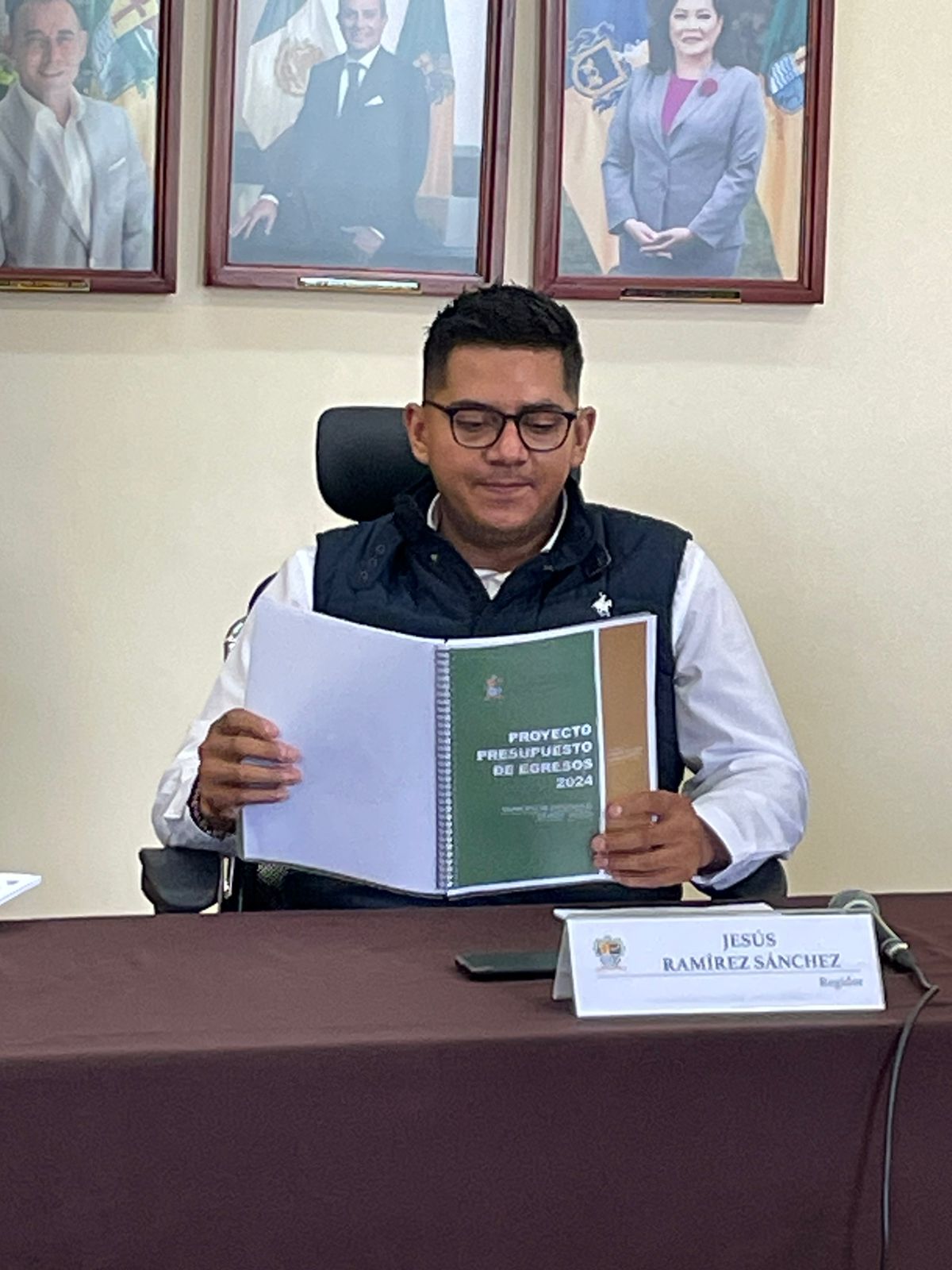 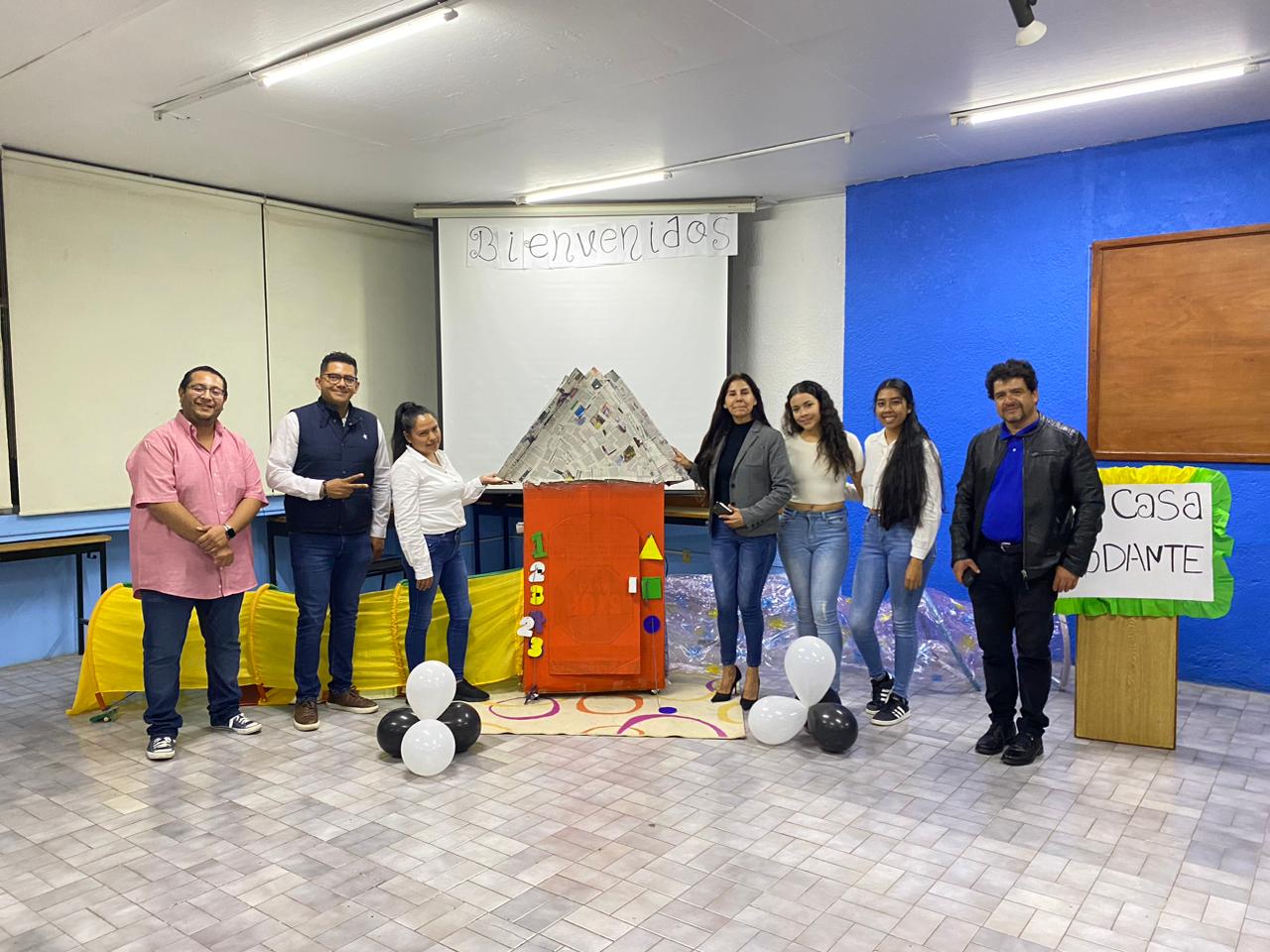 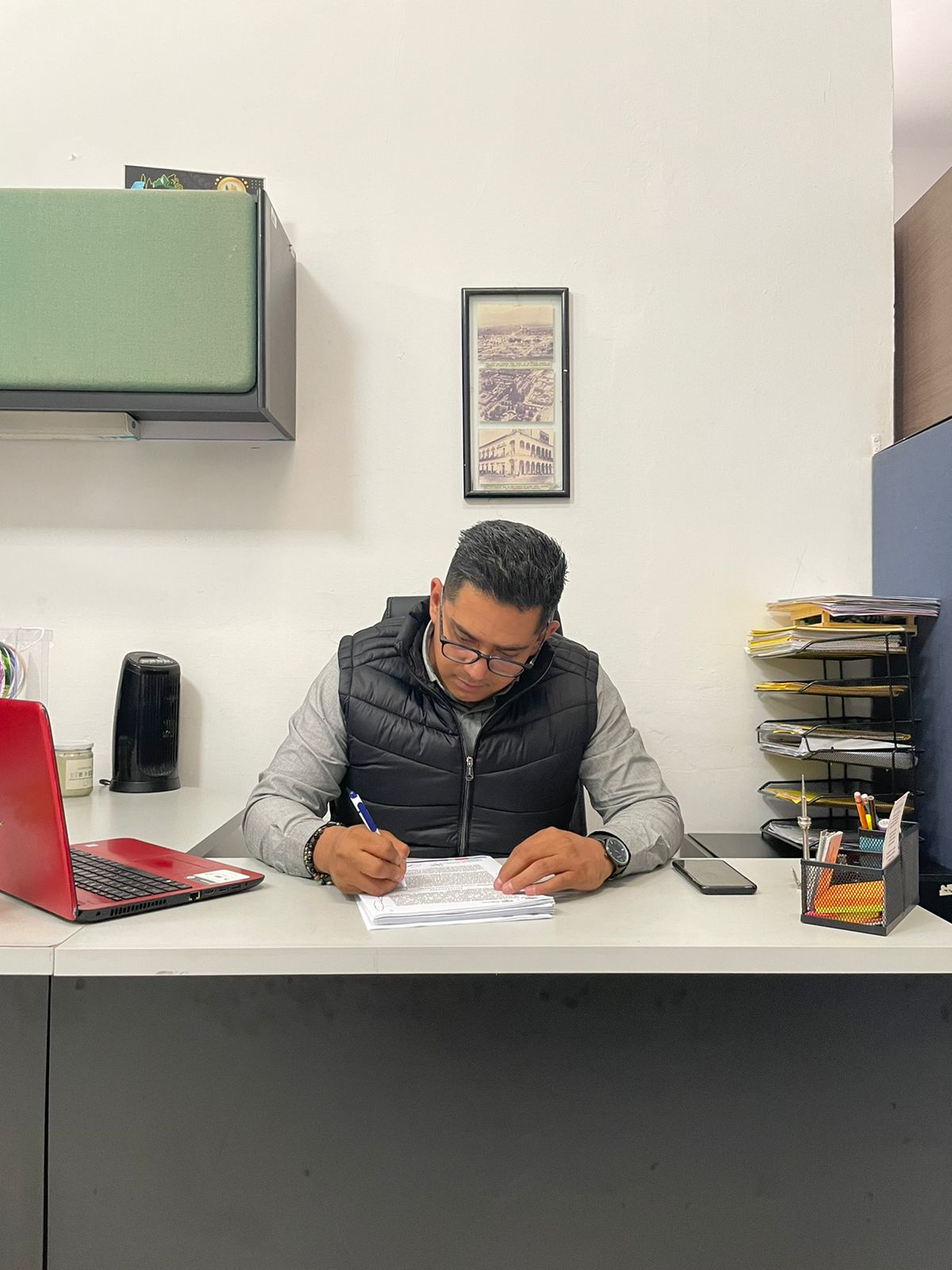 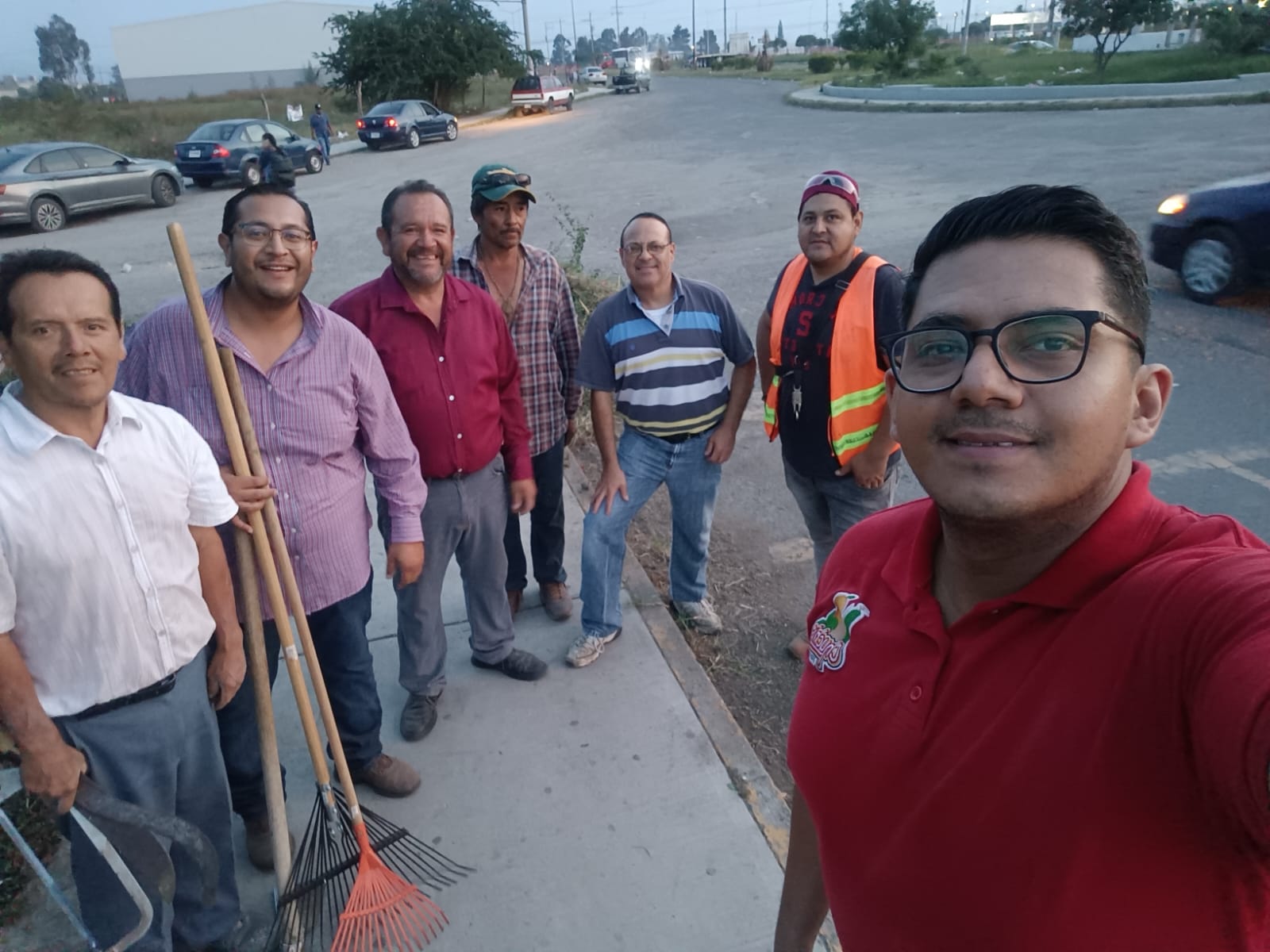 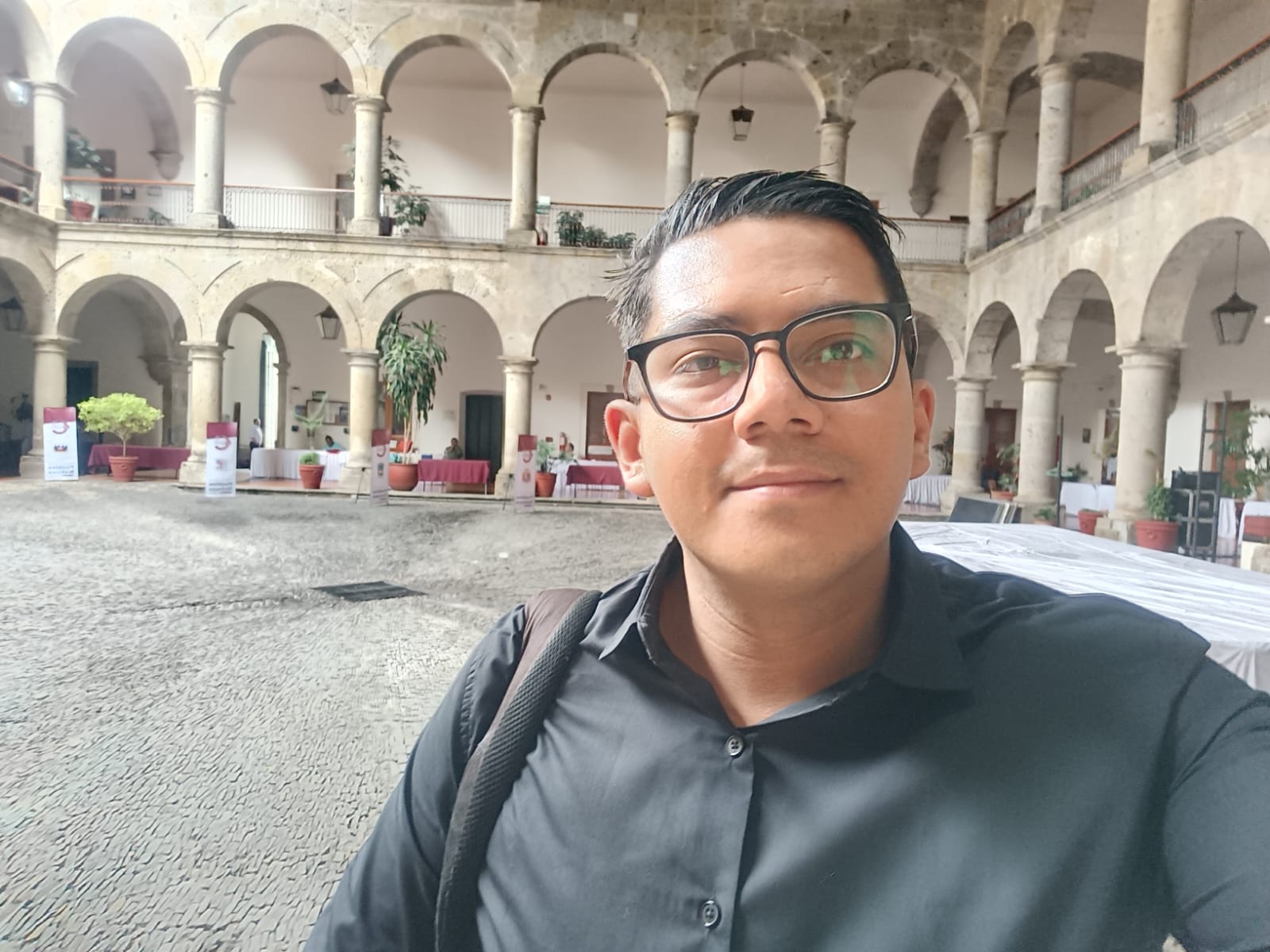 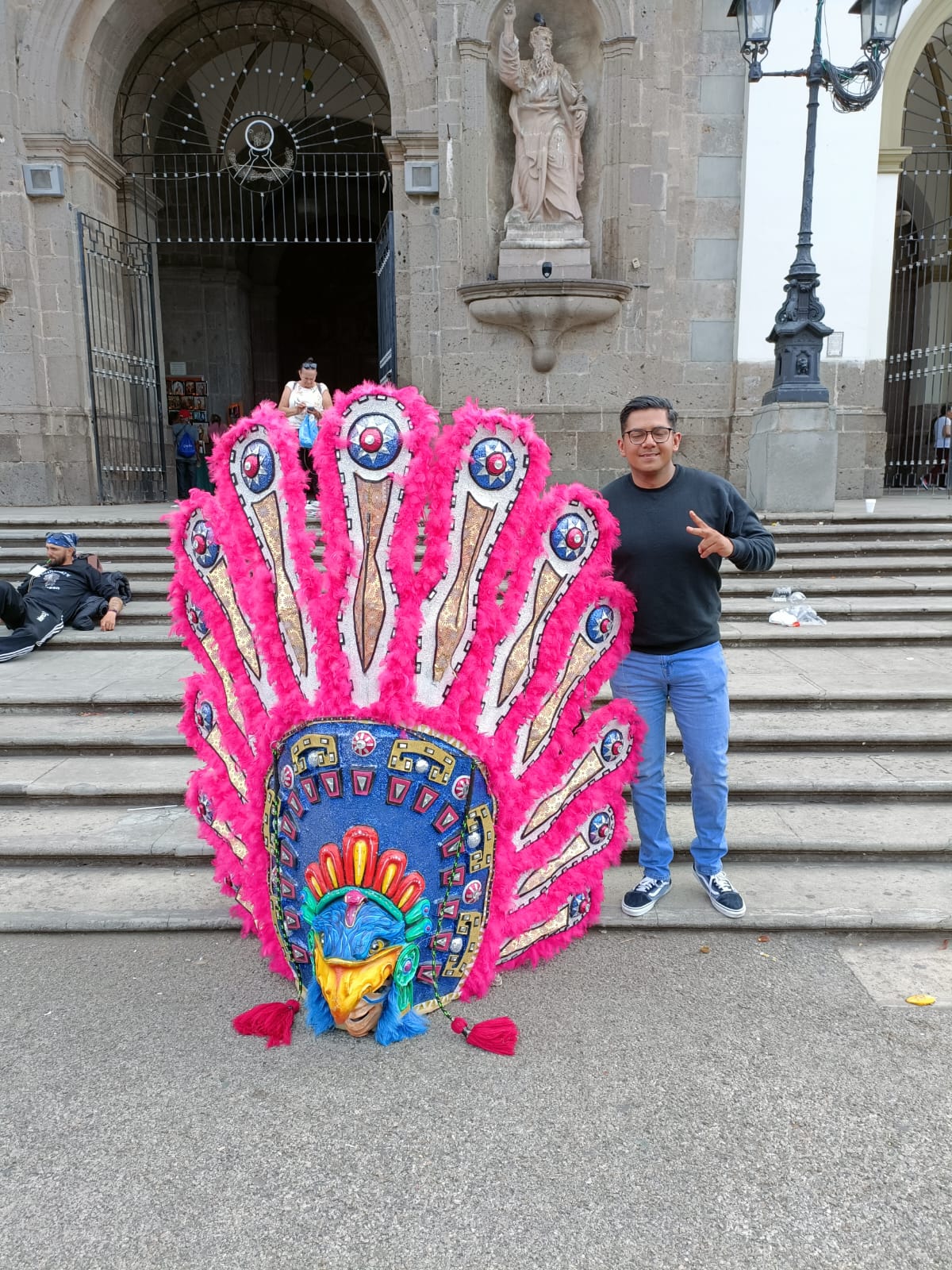 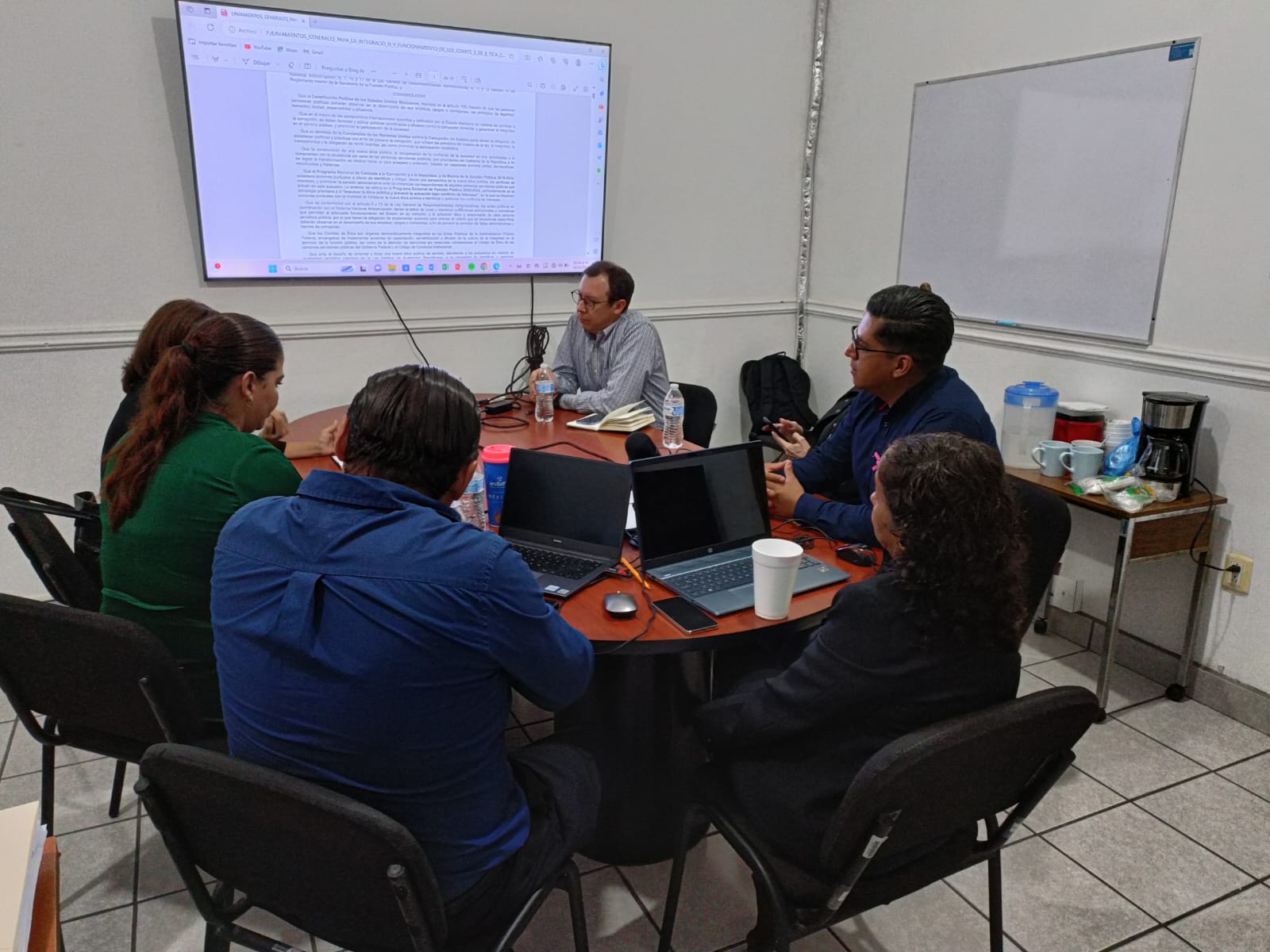 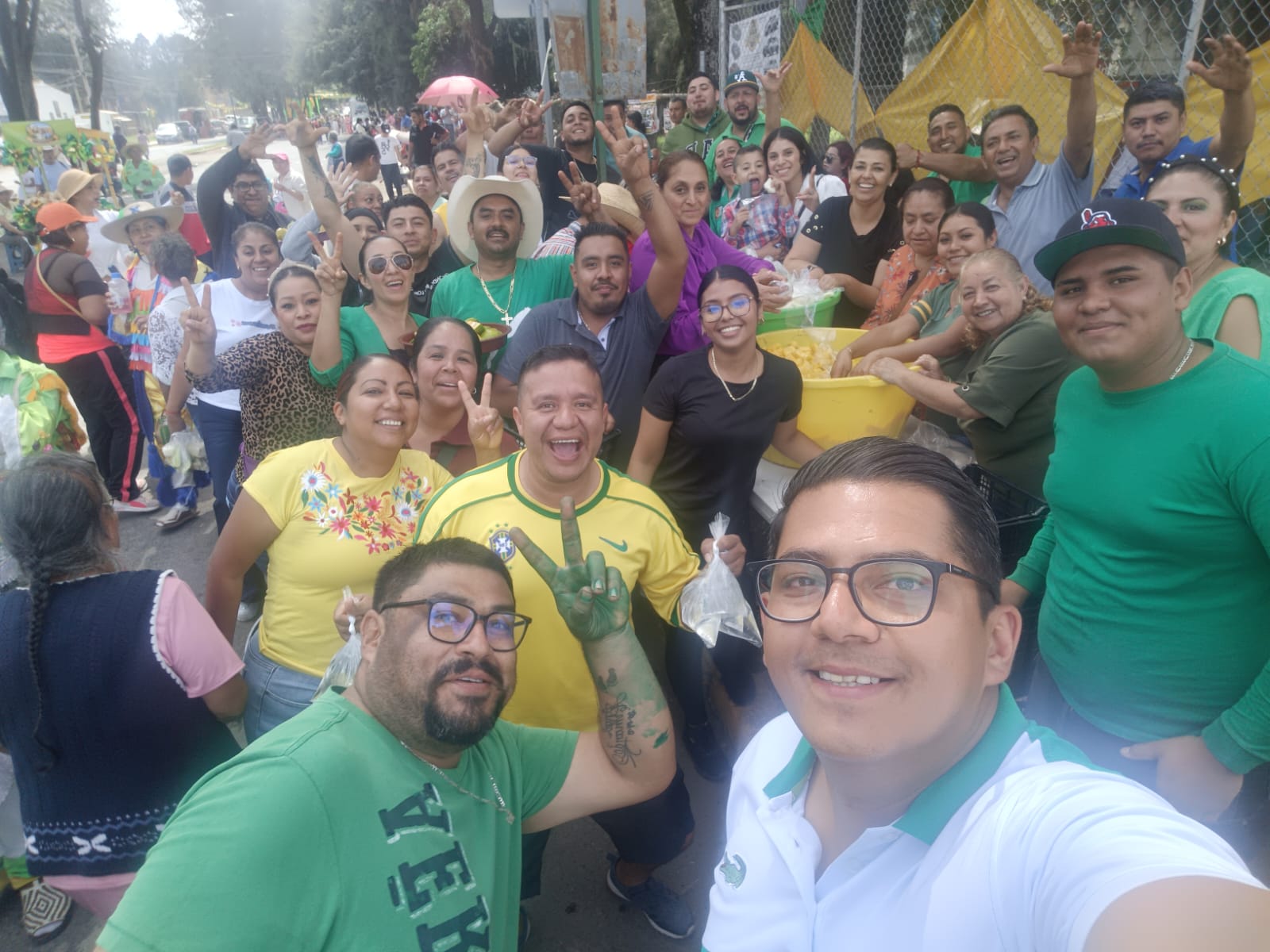 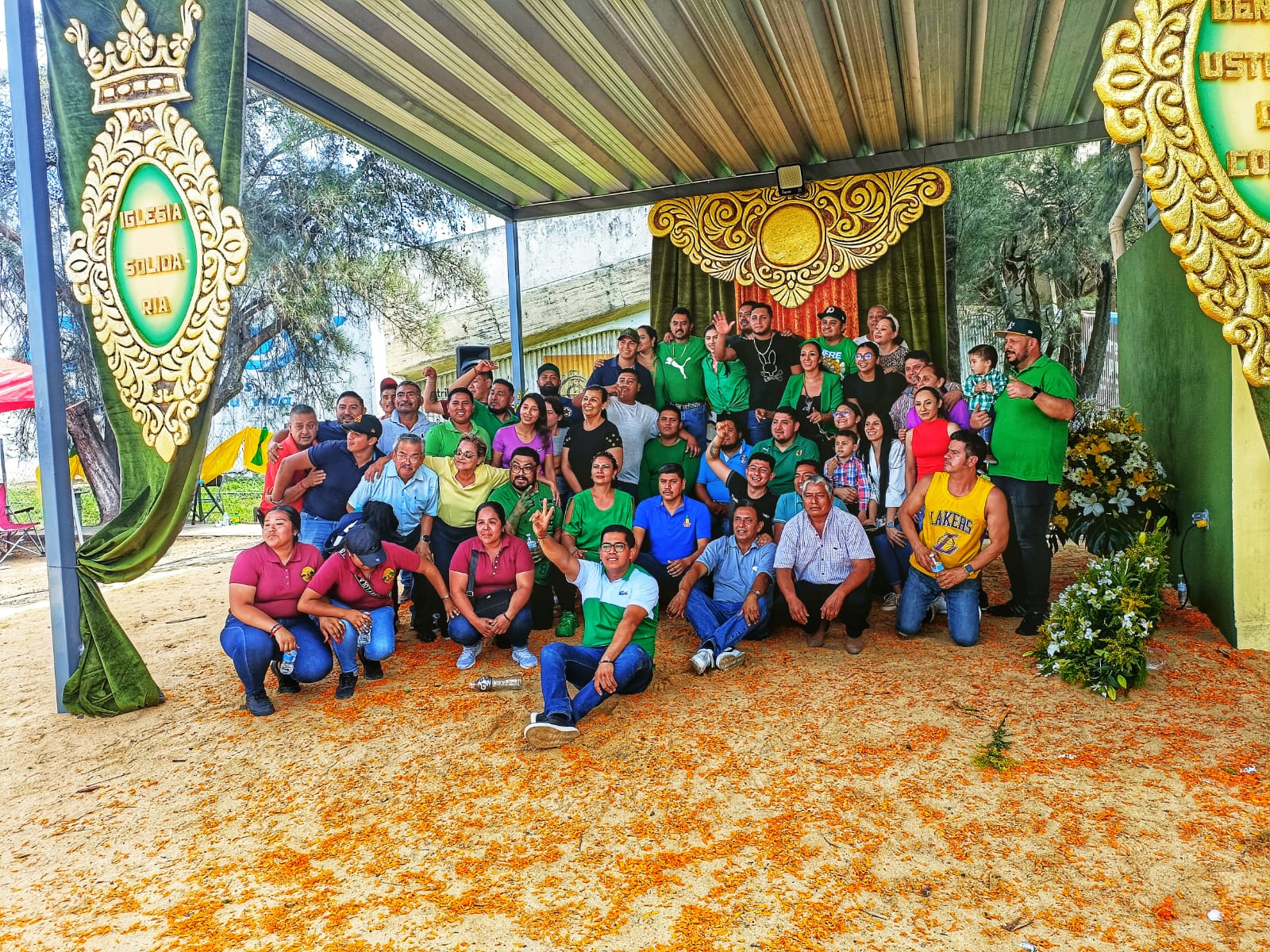 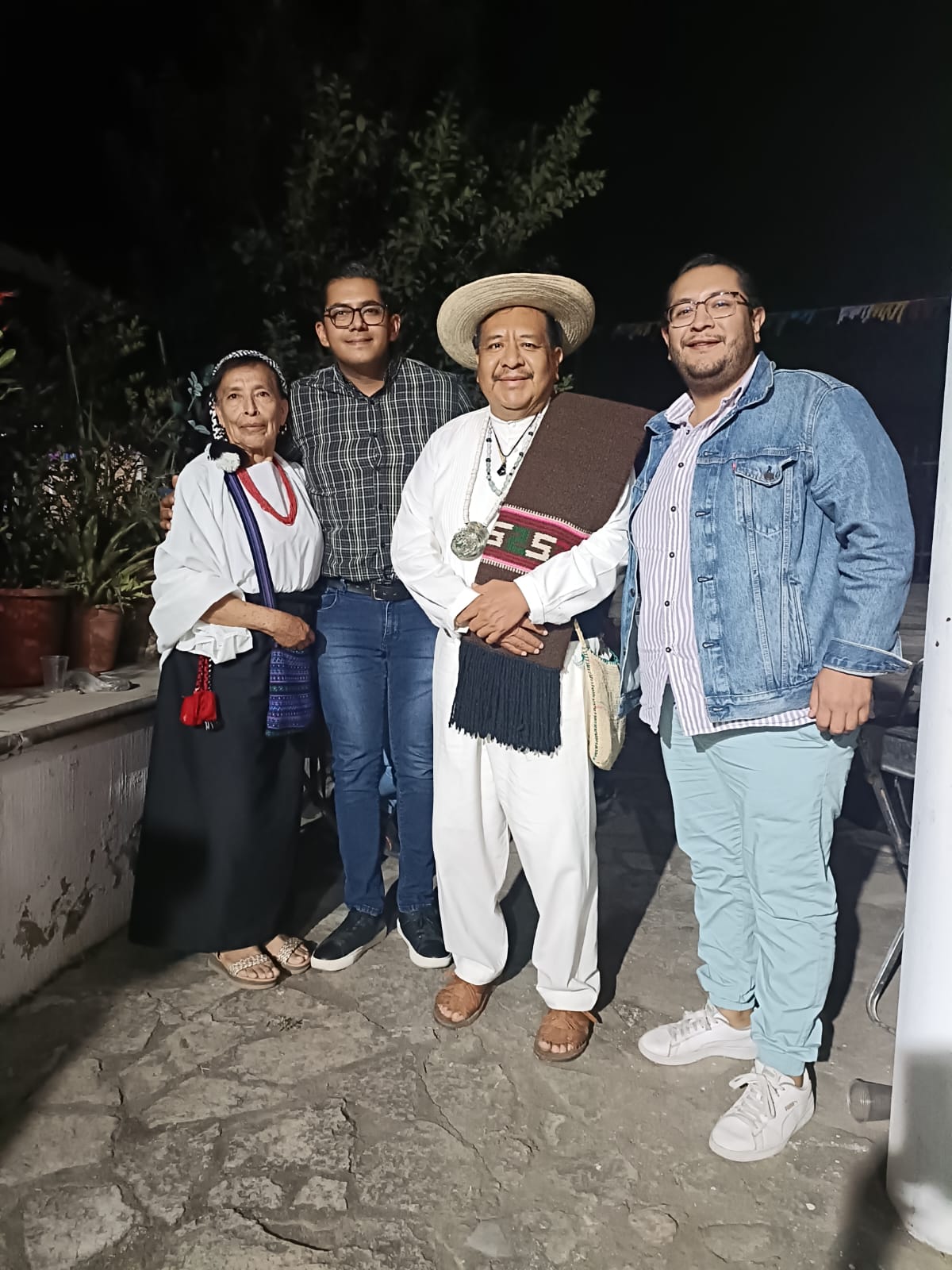 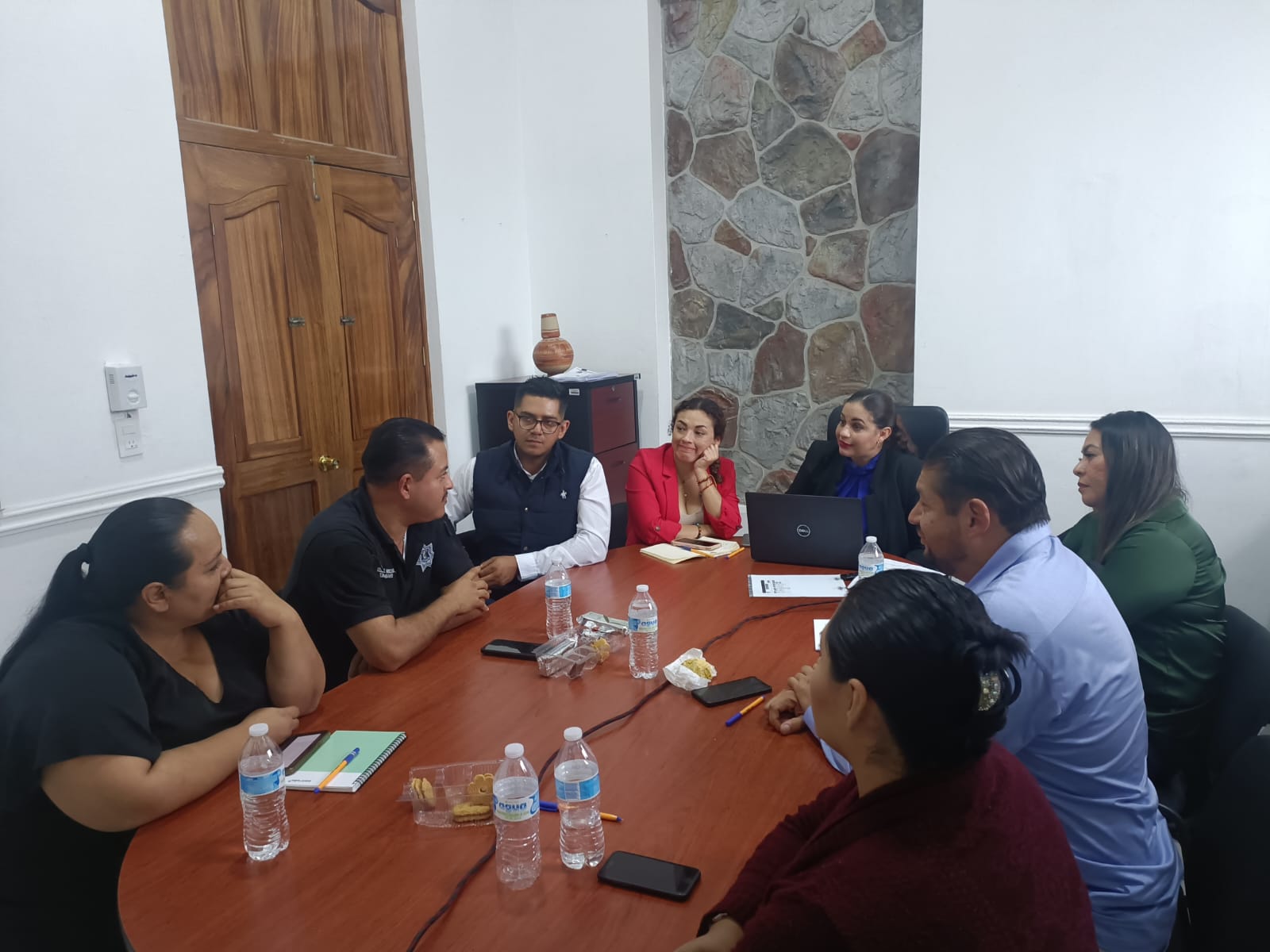 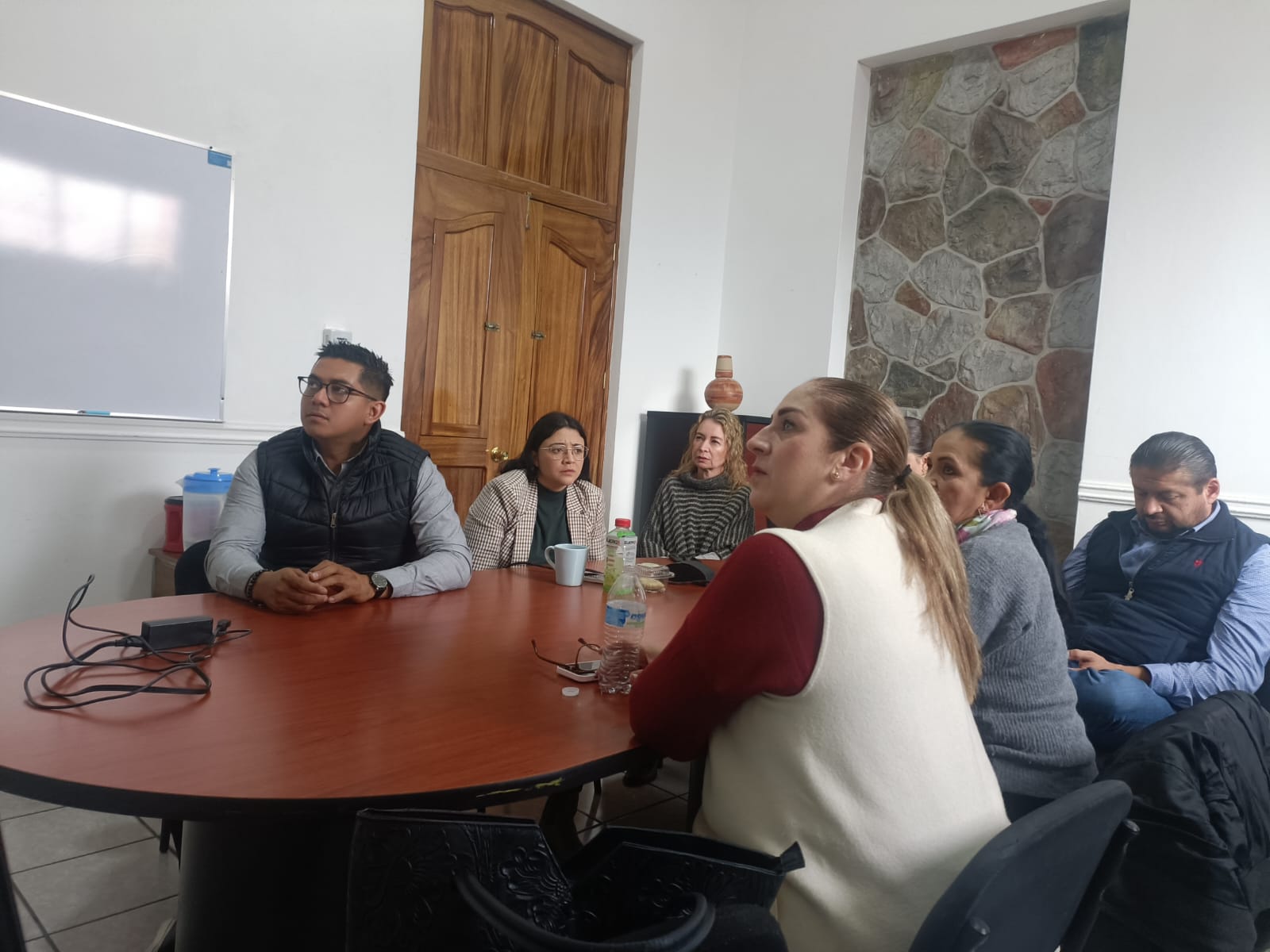 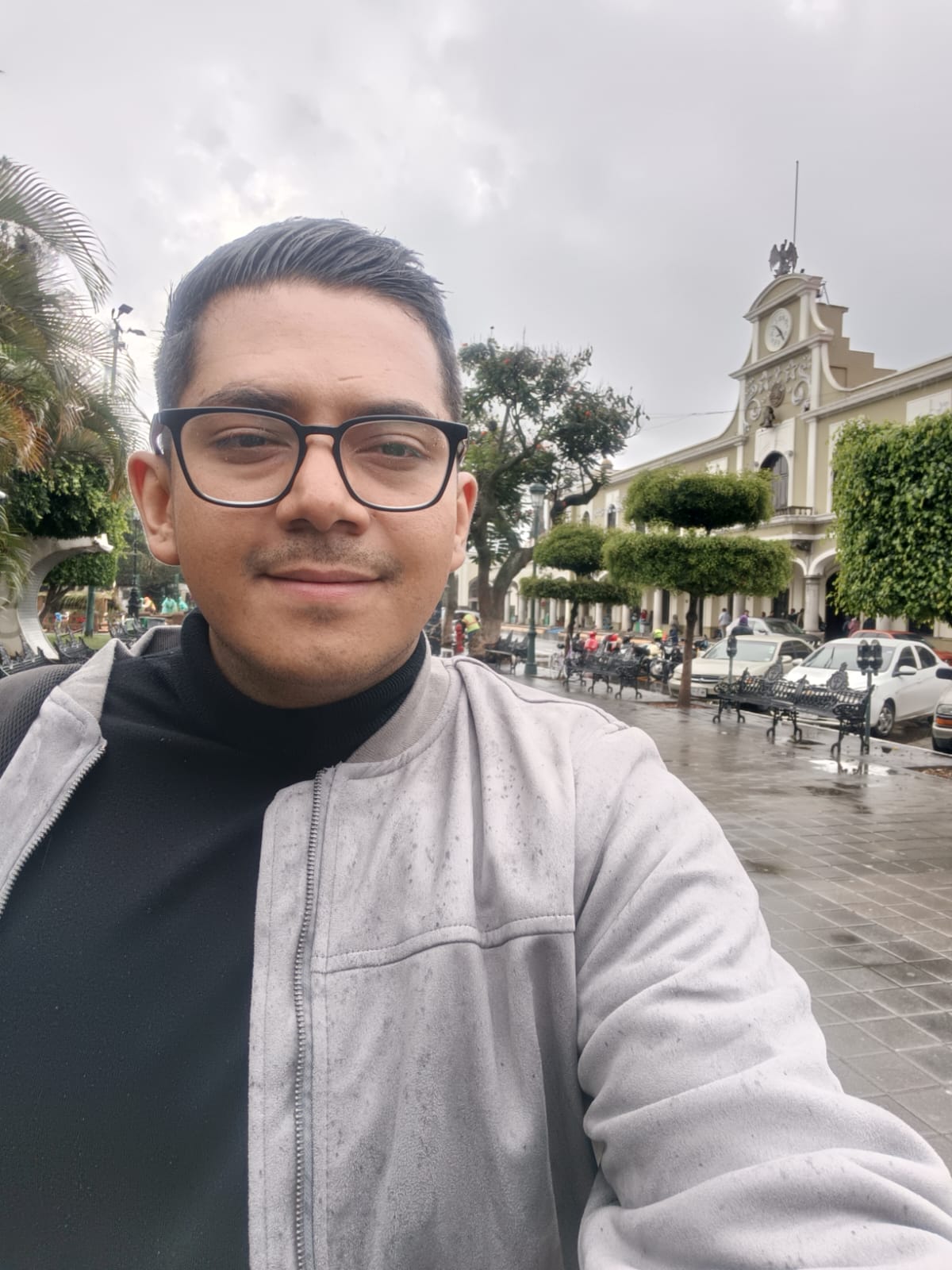 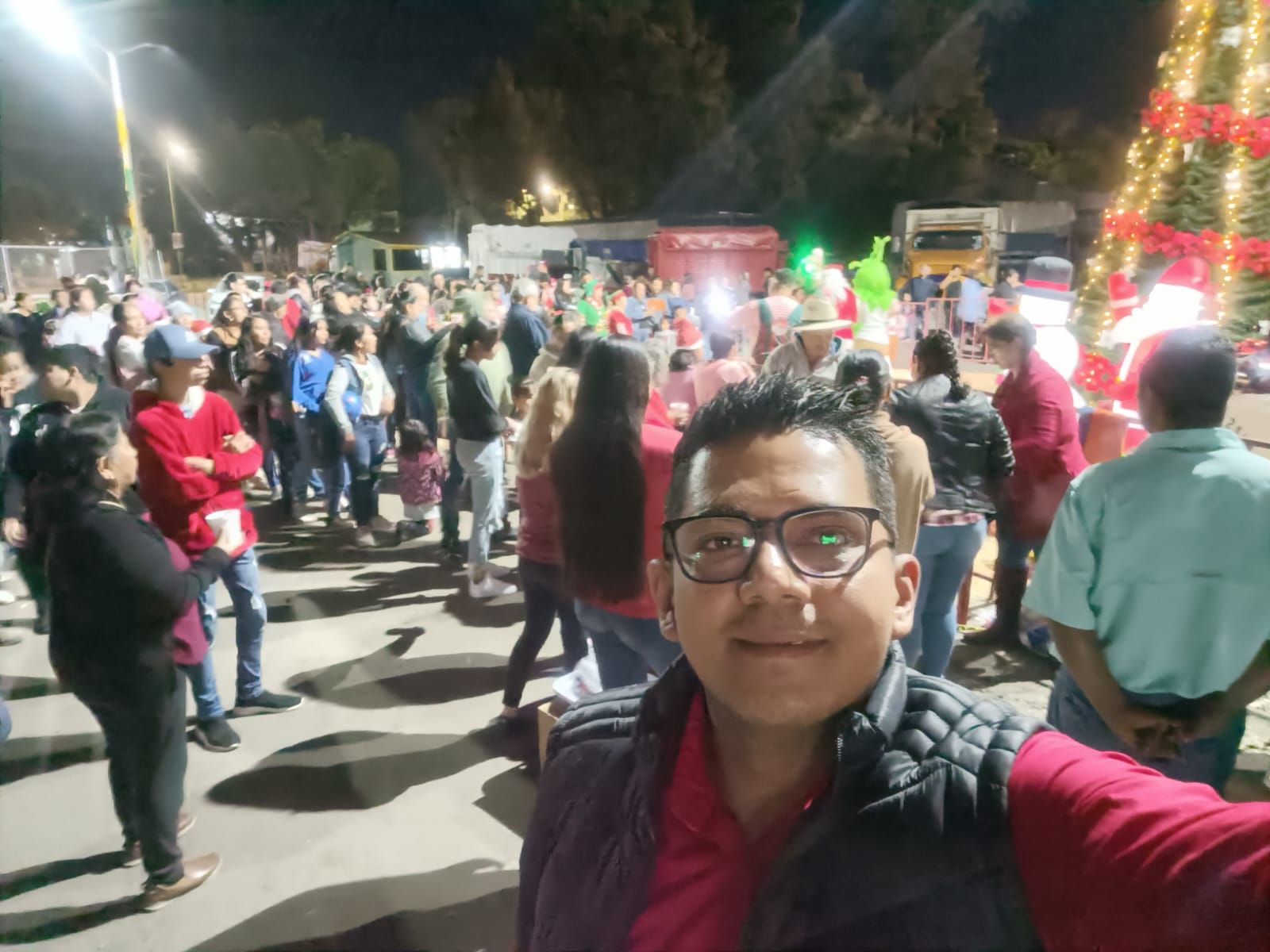 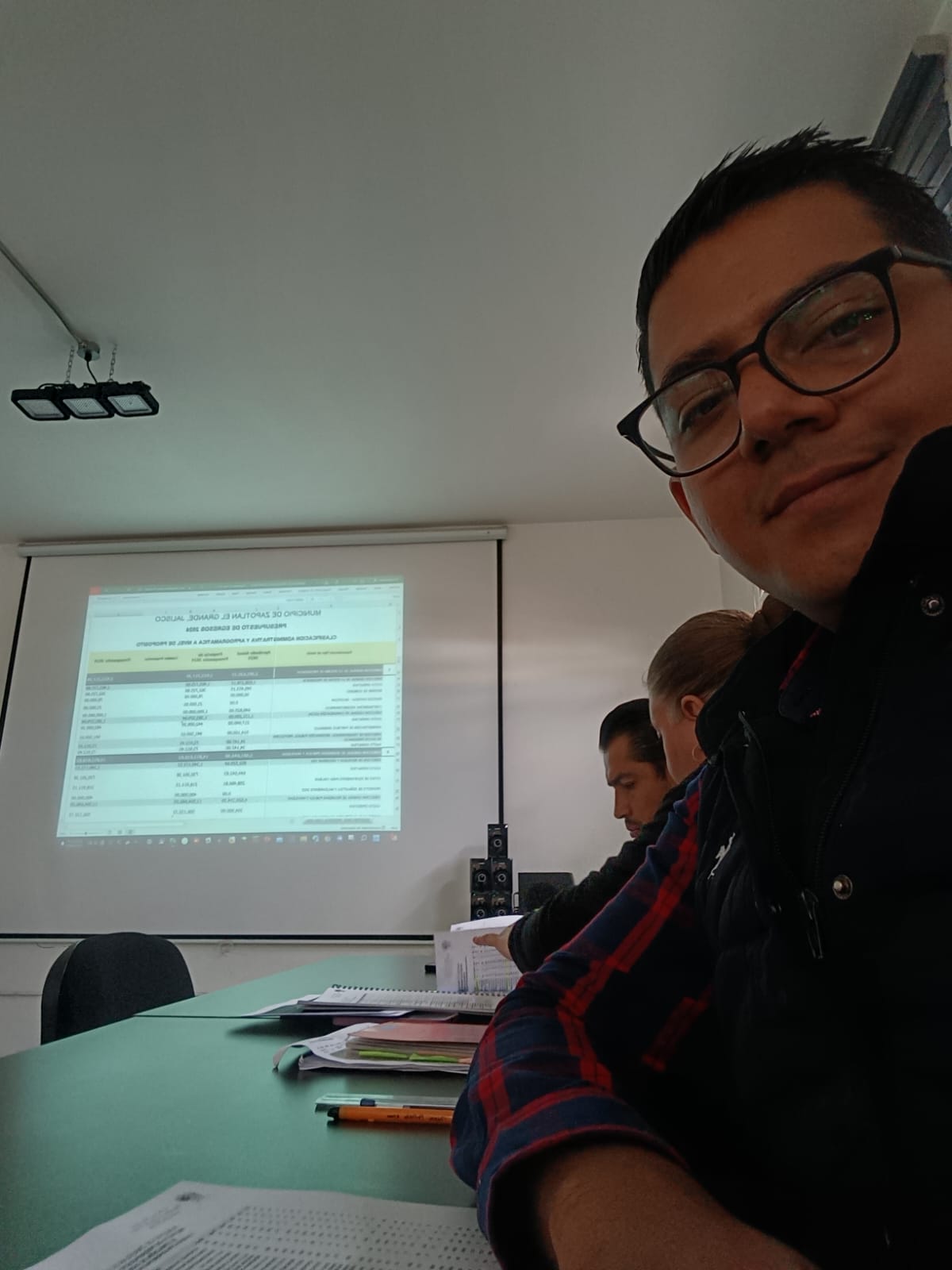 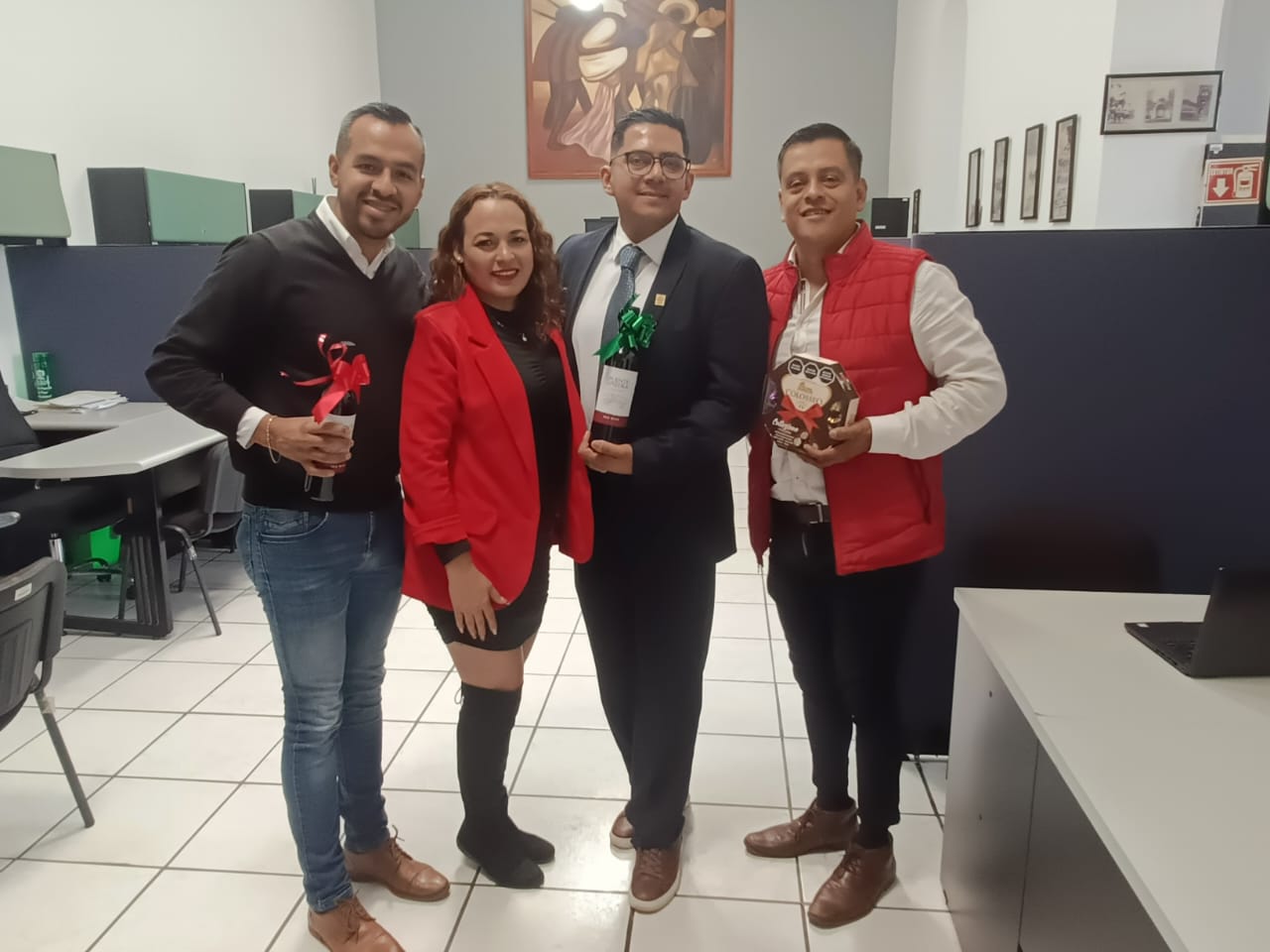 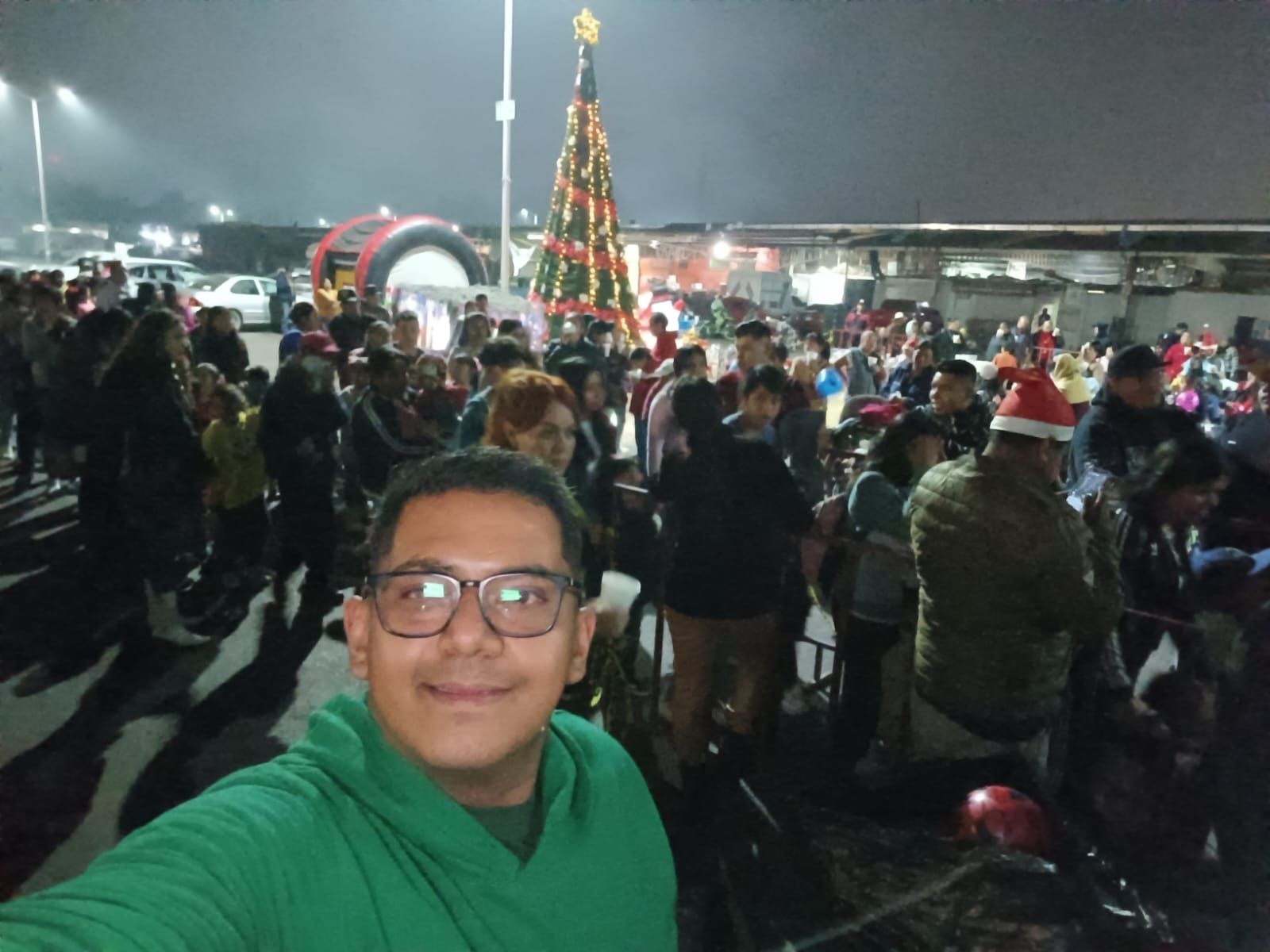 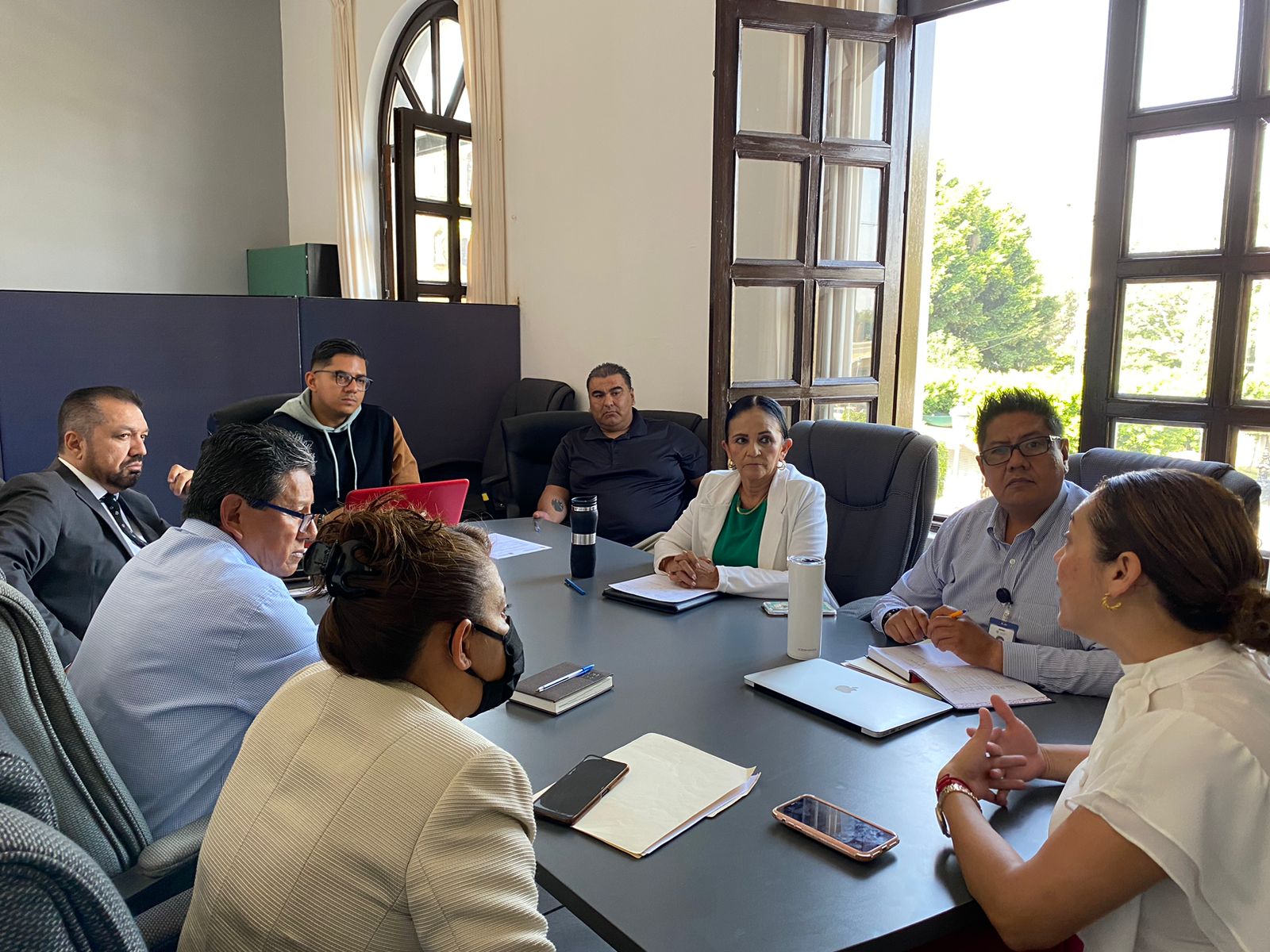 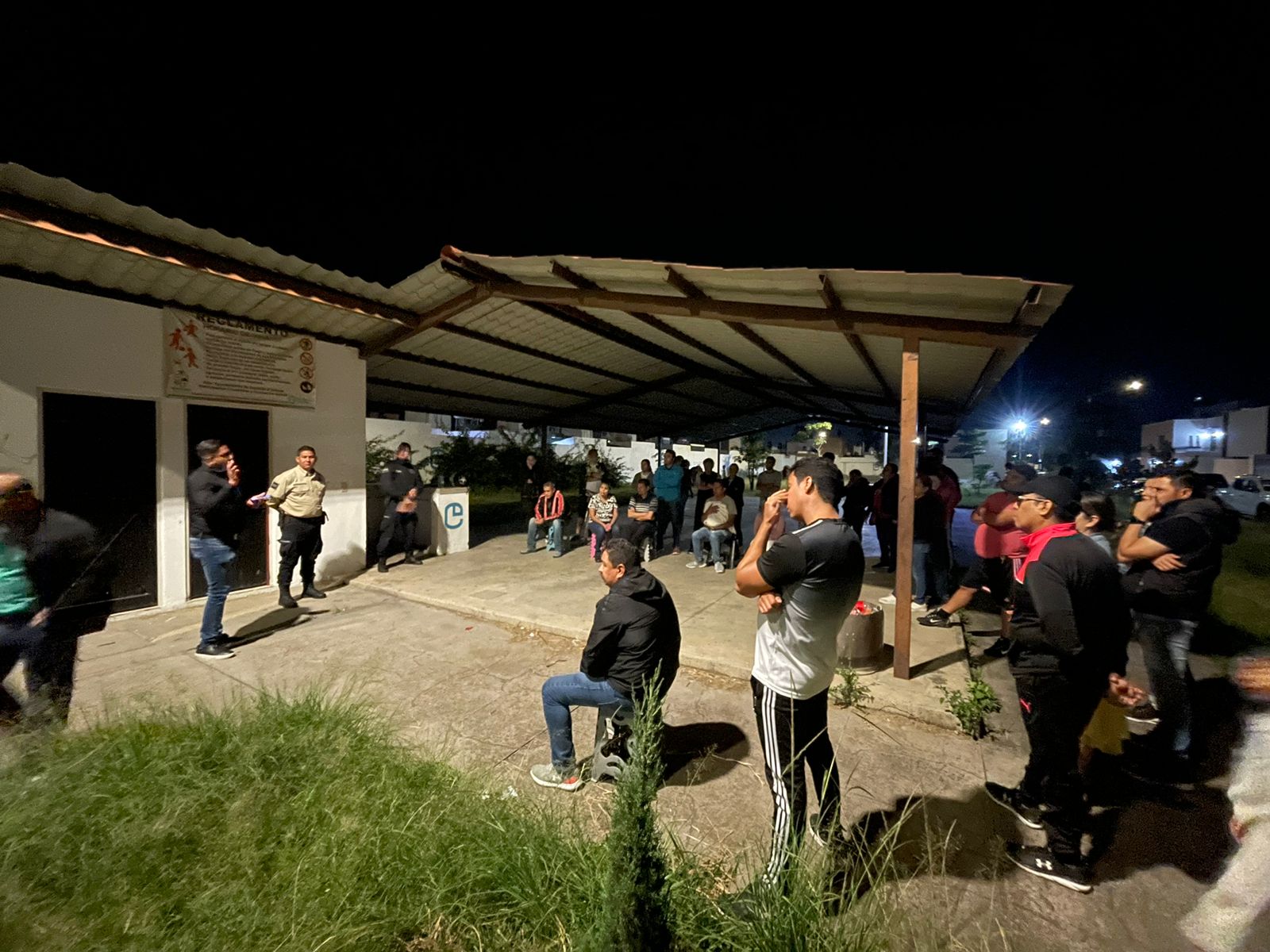 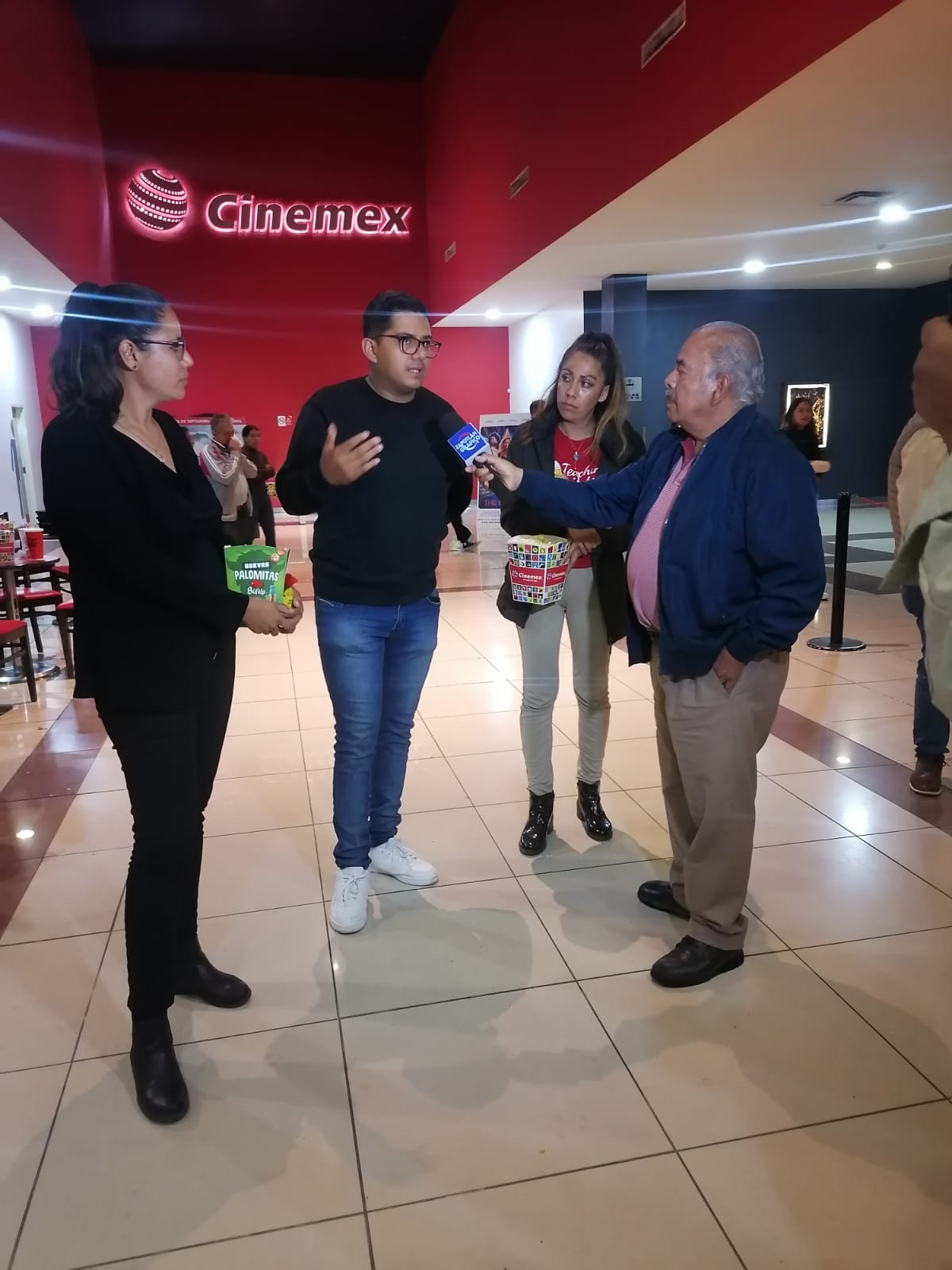 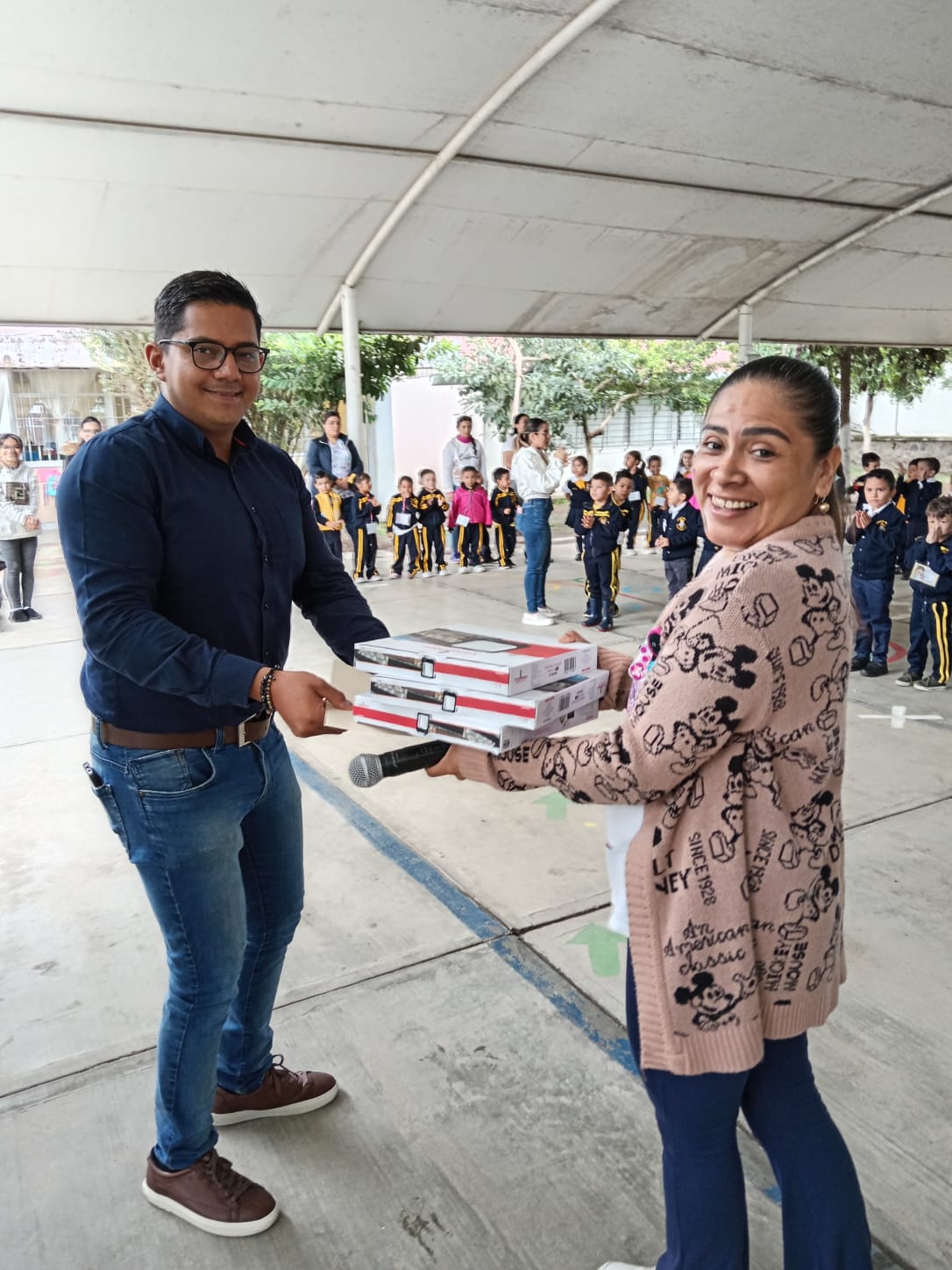 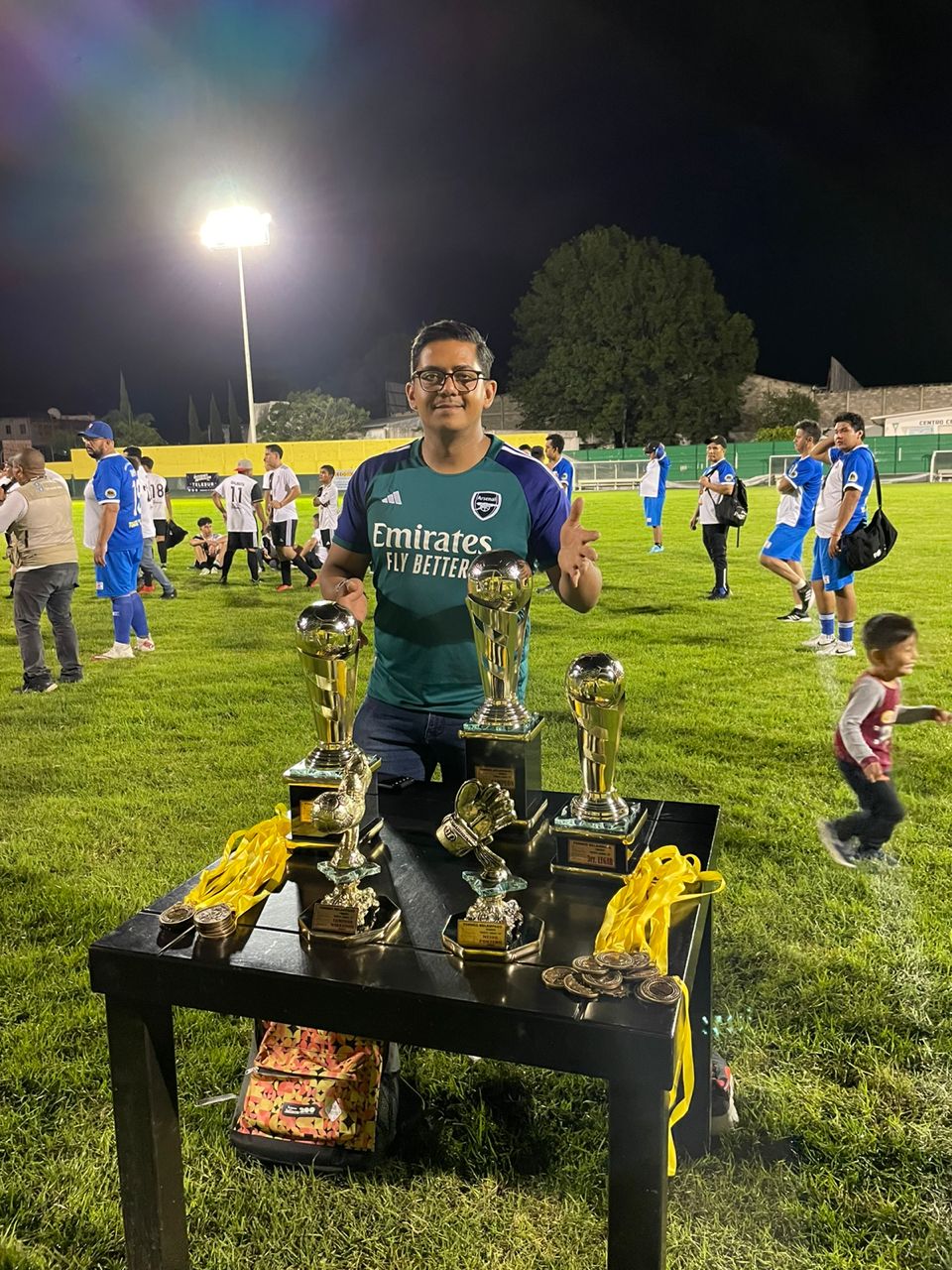 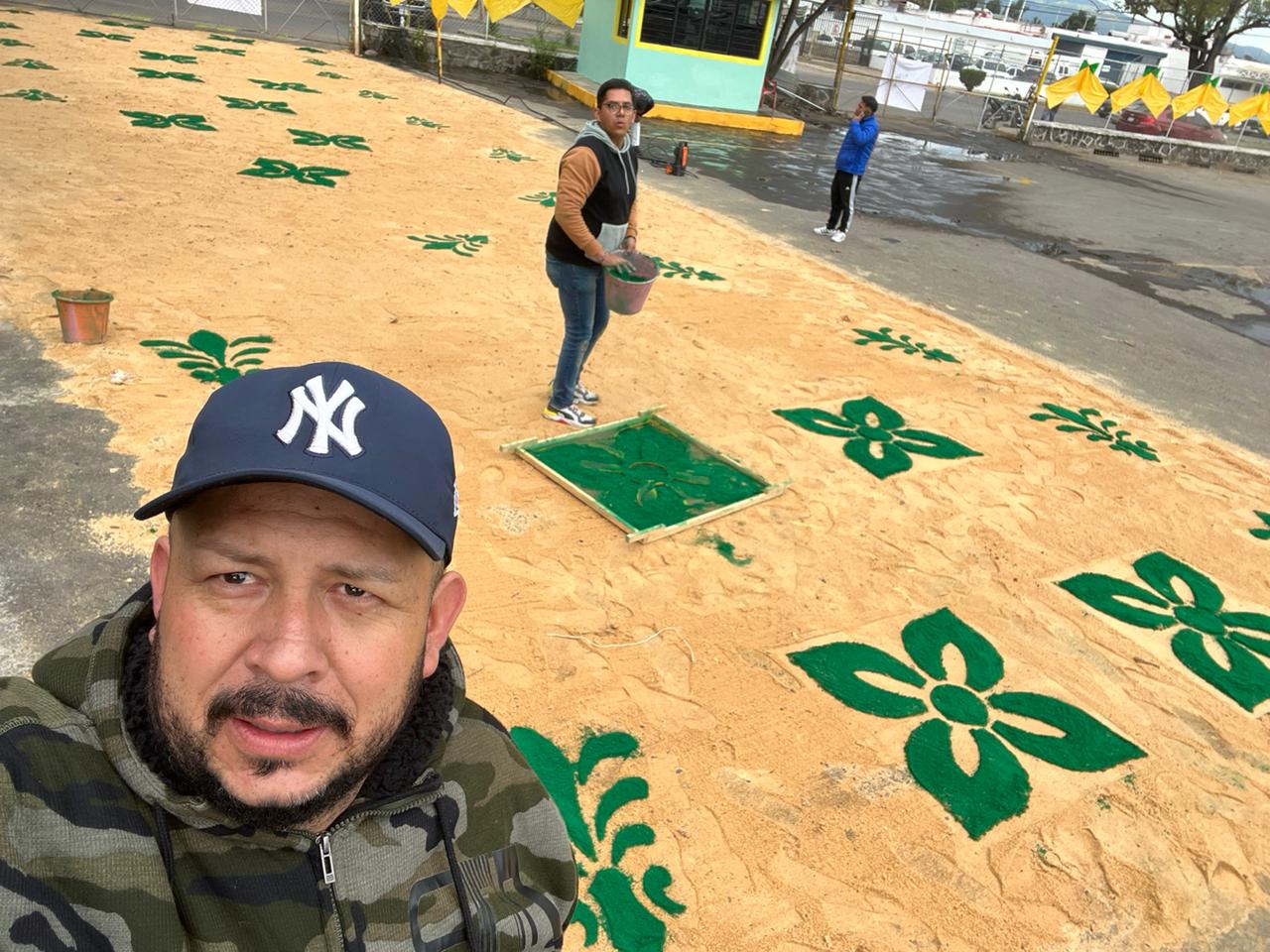 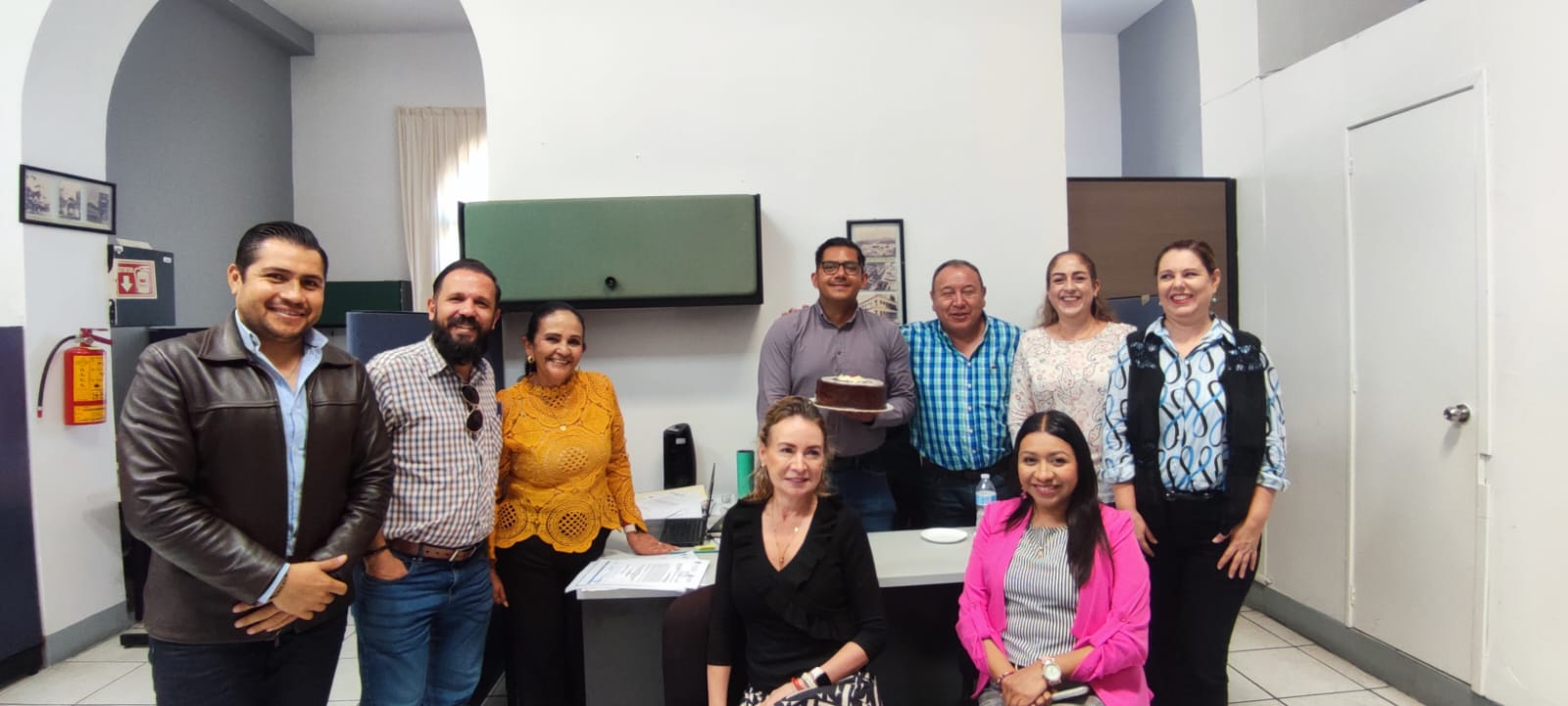 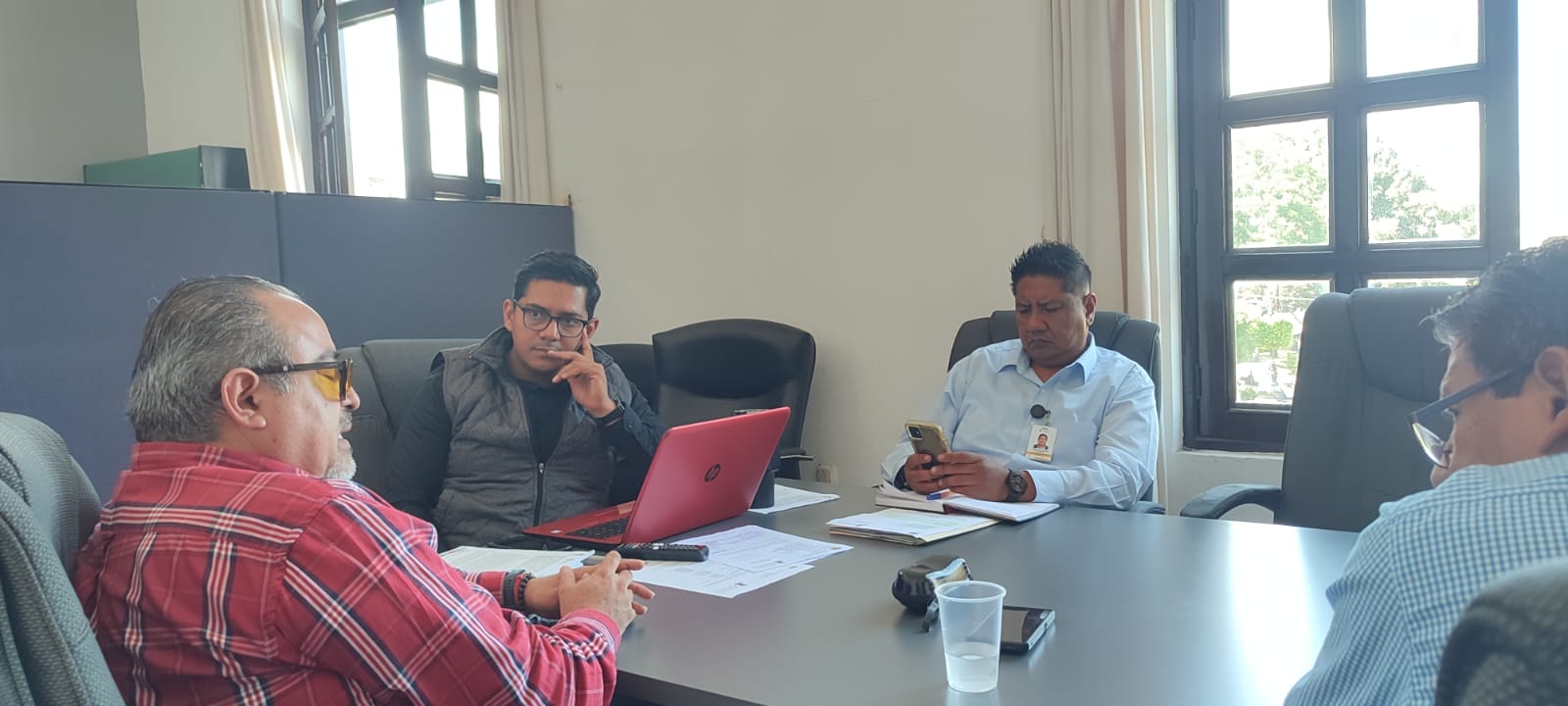 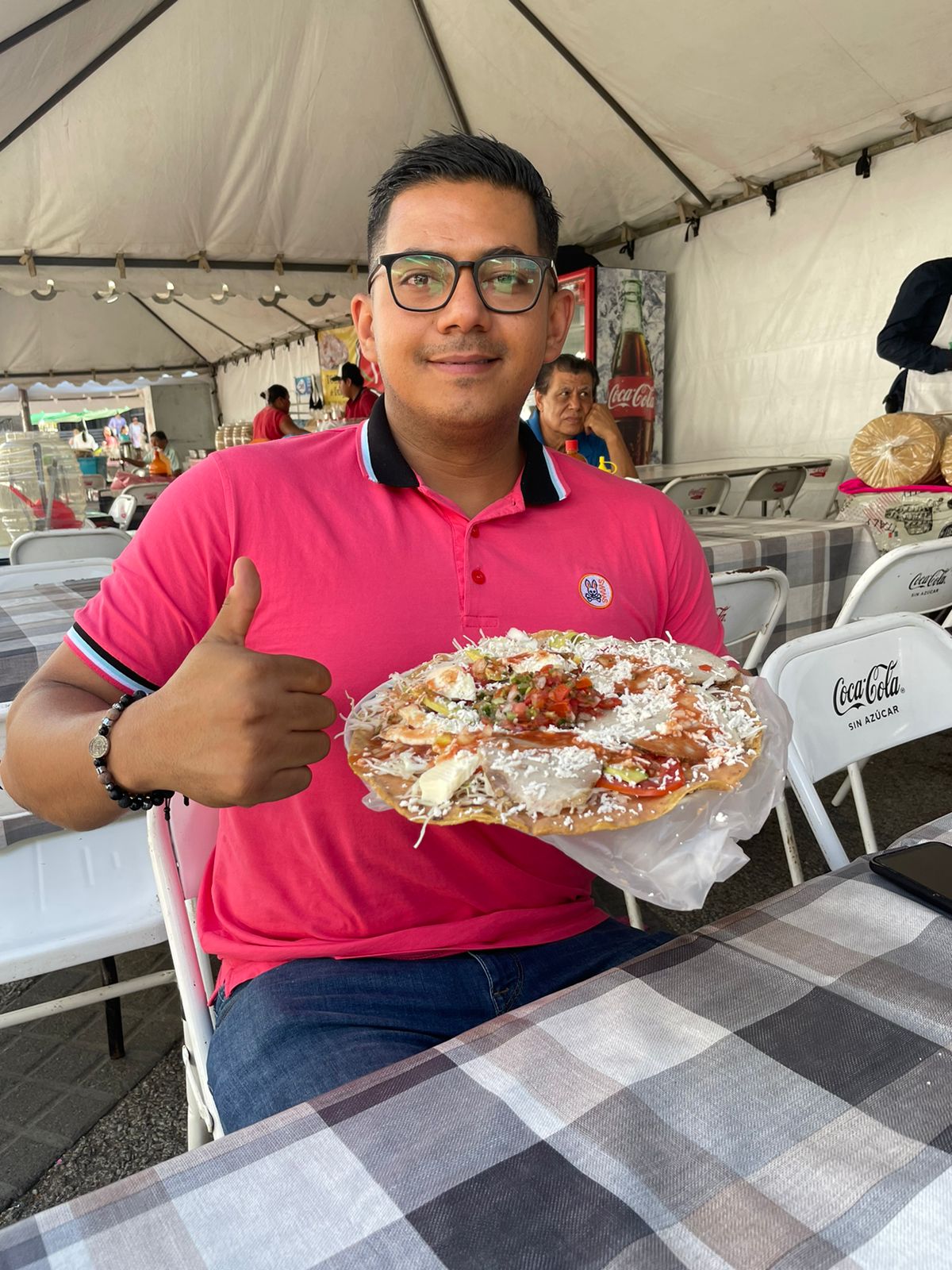 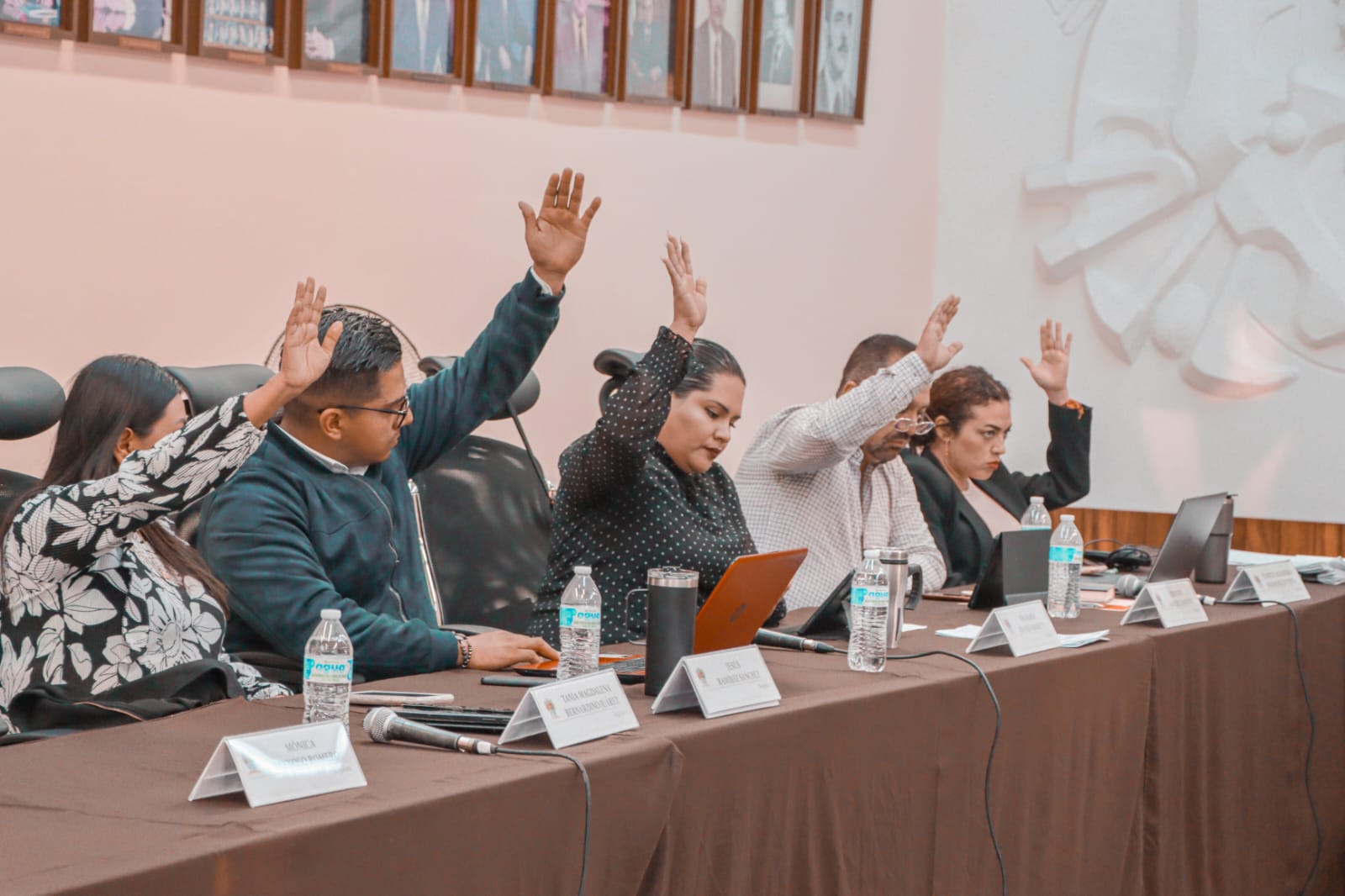 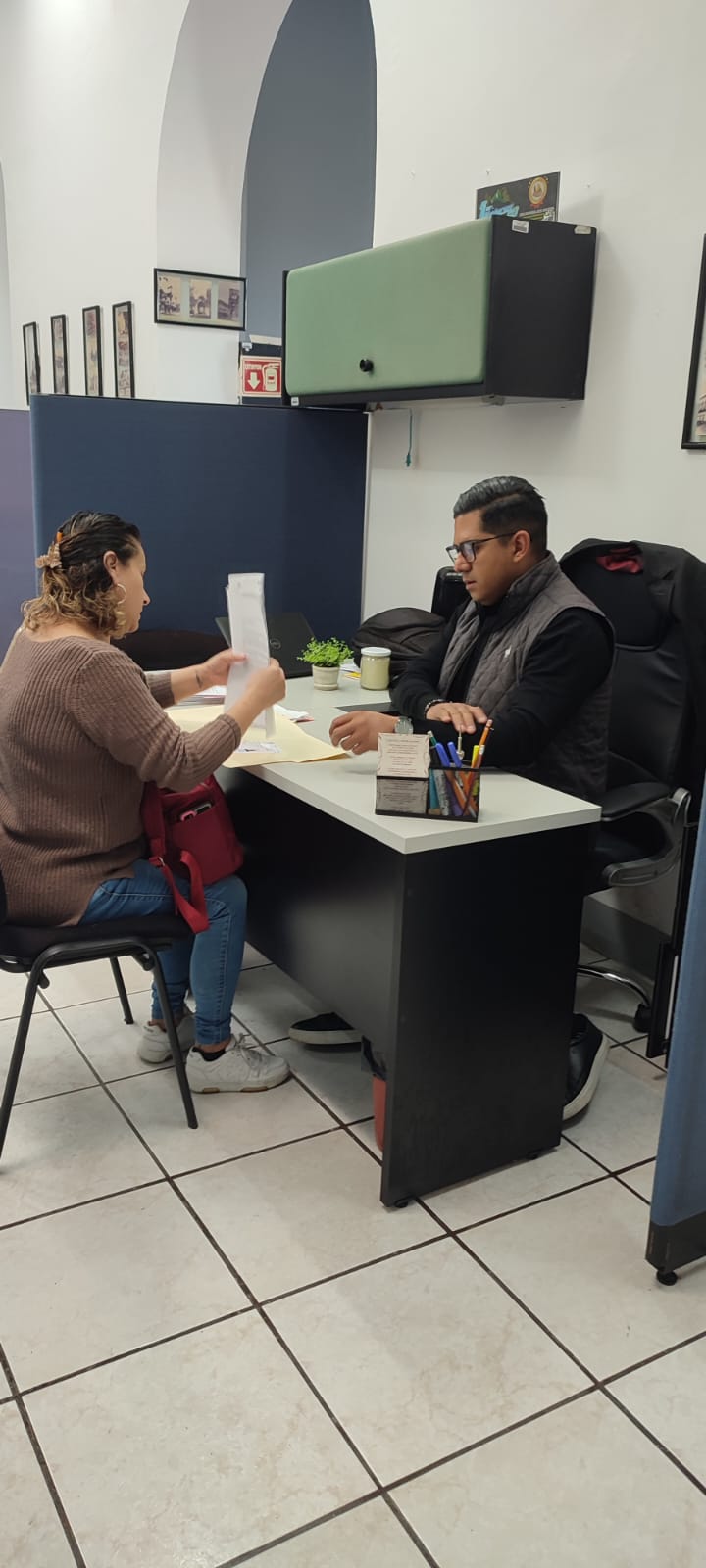 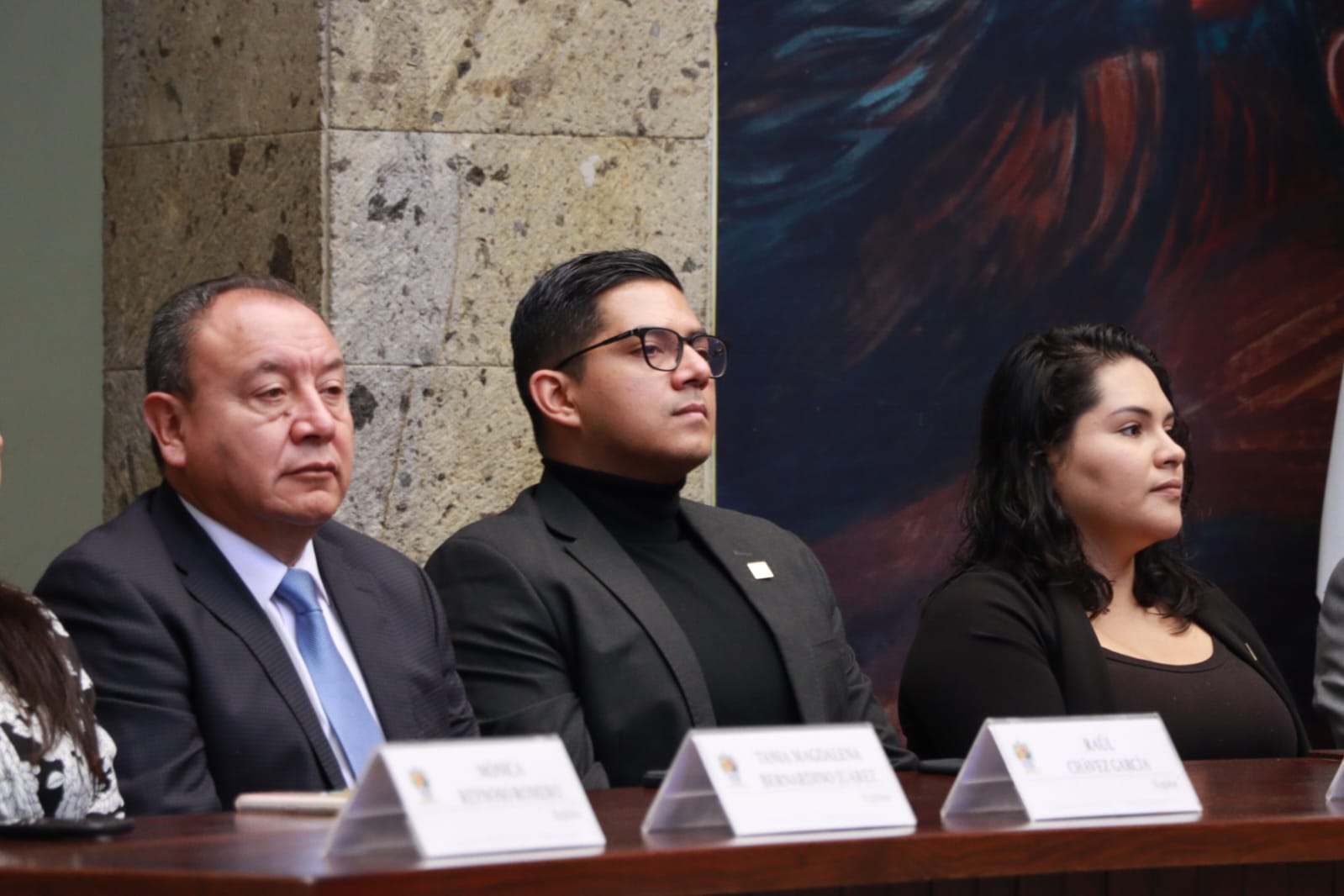 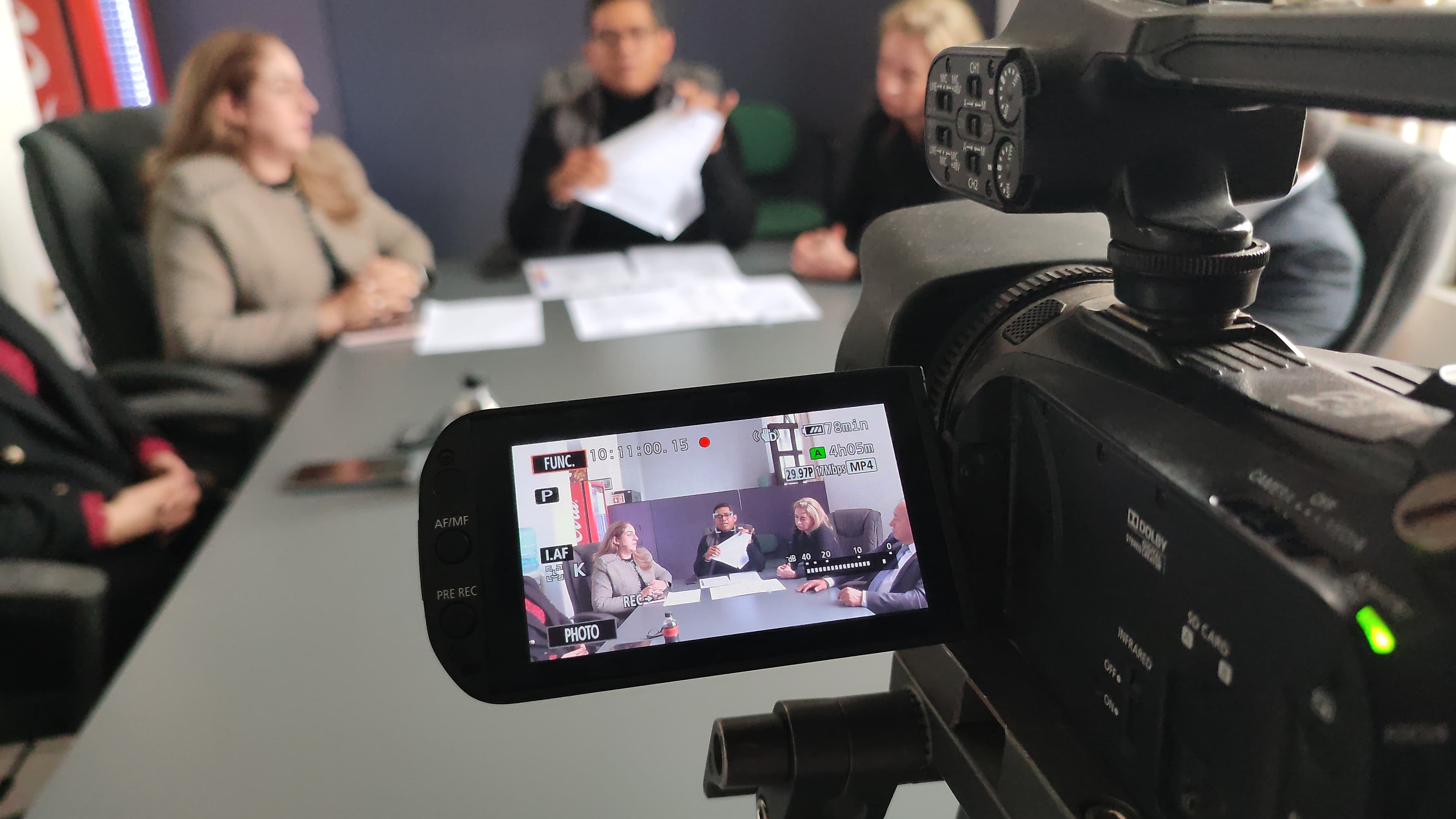 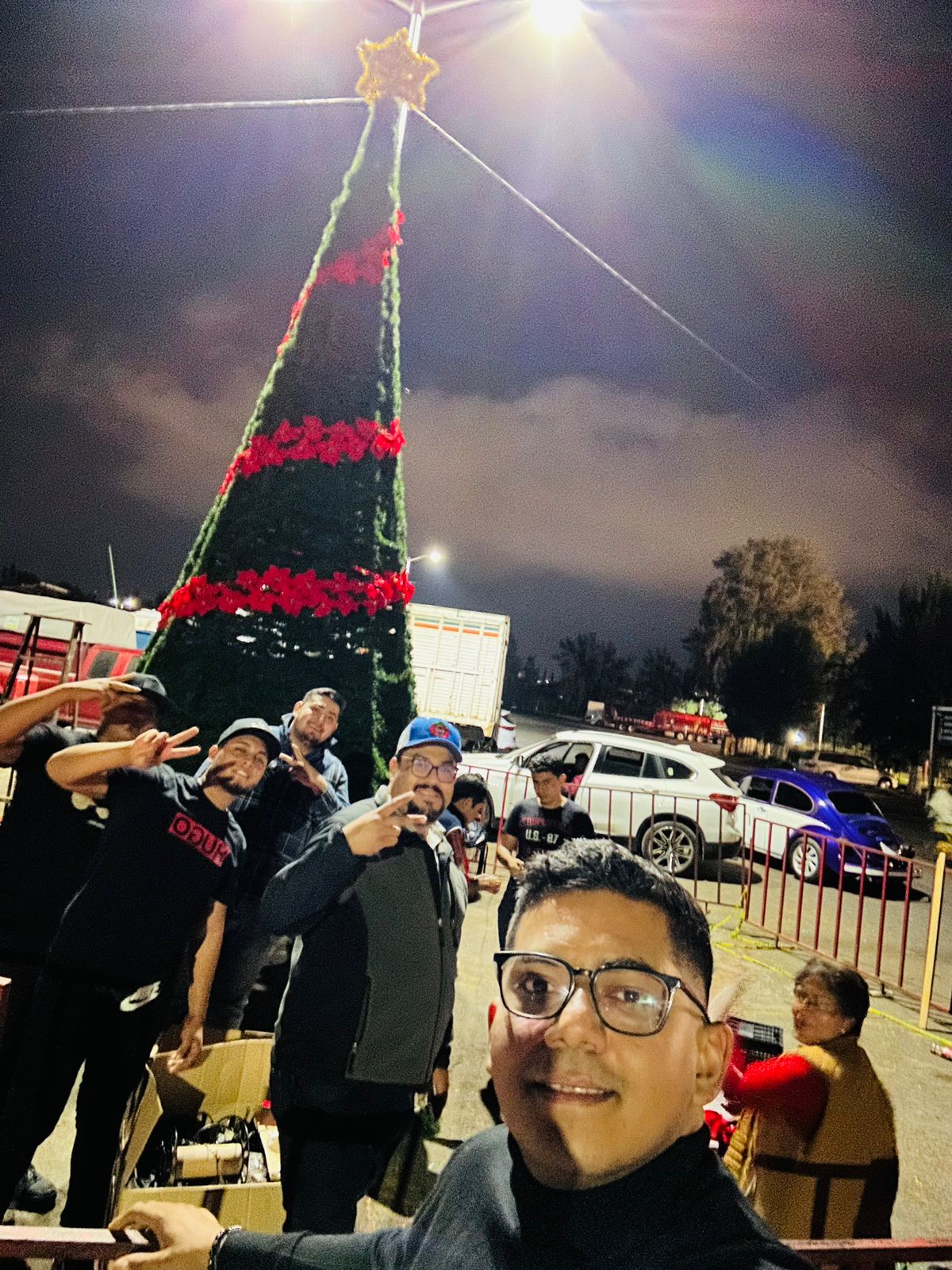 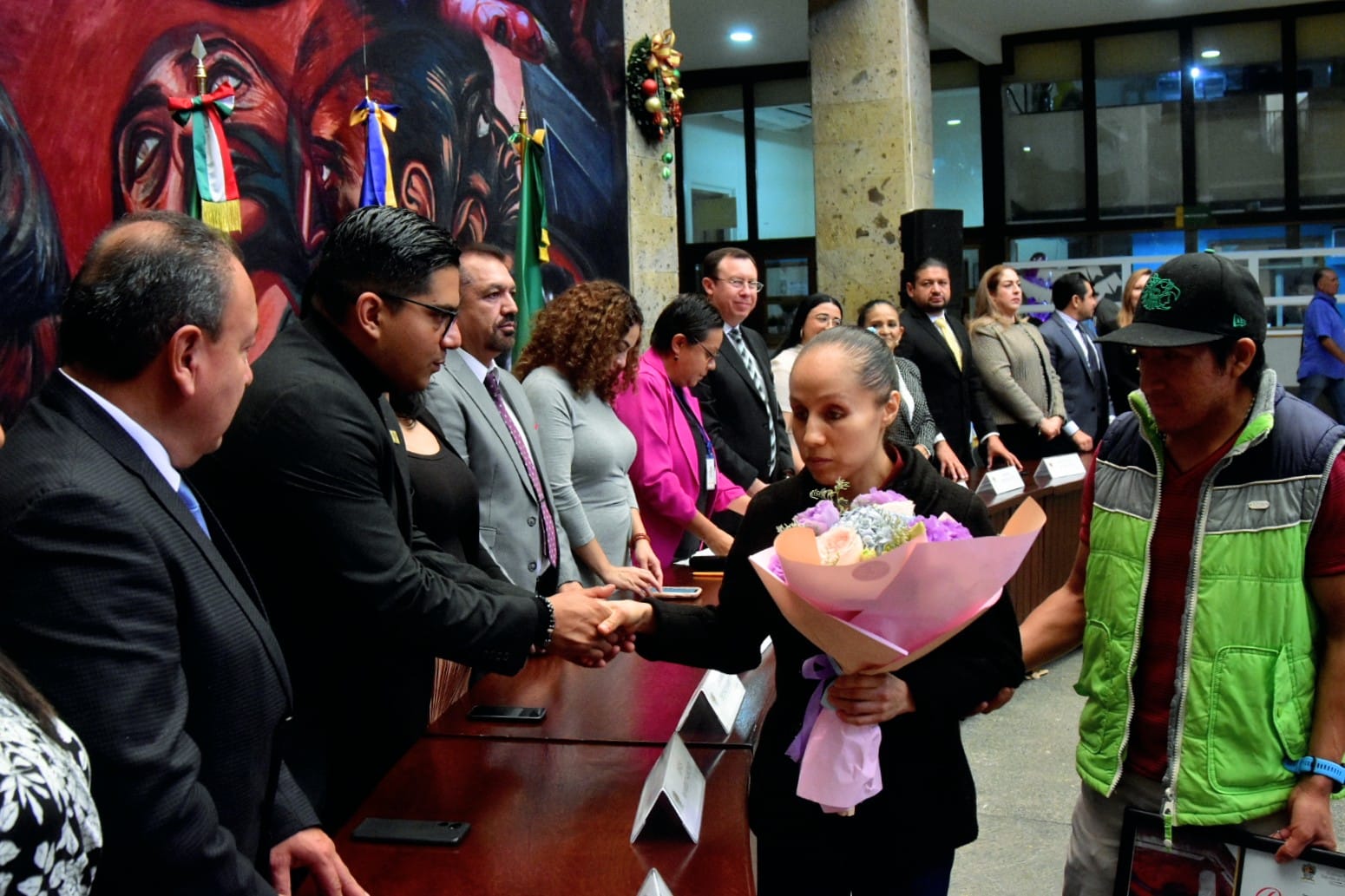 “2024, AÑO DEL 85 ANIVERSARIO DE LA ESCUELA SECUNDARIA FEDERAL BENITO JUAREZ”“2024, BICENTENARIO EN QUE SE OTORGA EL TÍTULO DE “CIUDAD” A LA ANTIGUA ZAPOTLÁN EL GRANDE”Ciudad Guzmán, Jalisco; Municipio de Zapotlán el Grande, 11 de enero de 2024.C. Jesus Ramirez Sánchez.Regidor Municipal de Zapotlán El Grande, Jalisco 2021-2024Regidor Presidente de la Comisión Edilicia Permanente de Mercados y Centrales de Abastos.La presente hoja de firma es referente al REPORTE TRIMESTRAL OCTUIBRE 2023  DICIEMBRE 2023.DíaFEvento, trabajo y/o 	Hora	LugaractividadEvento, trabajo y/o 	Hora	LugaractividadEvento, trabajo y/o 	Hora	LugaractividadDOMINGO 1LUNES 2SUSPENSIÓN DE LABORES EN PRESIDENCIA SUSPENSIÓN DE LABORES EN PRESIDENCIA 04:00 p. m.REUNION COMERCIANTES DEL TIANGUIS 	TIANGUIS MUNICIPALREUNION COMERCIANTES DEL TIANGUIS 	TIANGUIS MUNICIPAL06:00 p. m.REUNION COMERCIANTES DE LA CENTRAL CENTRAL CAMIONERA CAMIONERAREUNION COMERCIANTES DE LA CENTRAL CENTRAL CAMIONERA CAMIONERAMARTES 39 A 2PM ATENCION CIUDADANA SALA DE REGIDORESMIERCOLES 49 A 2PM ATENCION CIUDADANA SALA DE REGIDORESJUEVES59 A 2PM ATENCION CIUDADANA SALA DE REGIDORES10:00 a. m.SESION EXTRAORDINARIA NO.71SALA DE AYUNTAMIENTOVIERNES 69 A 2PM ATENCION CIUDADANA SALA DE REGIDORES01:30 p. m.CONSEJO DE PROTECCION CIVIL CASA DE LA CULTURASABADO 7DOMINGO 8LUNES 99 A 2PM ATENCION CIUDADANA SALA DE REGIDORESMARTES 109 A 2PM ATENCION CIUDADANA SALA DE REGIDORES10:00 a. m.COMISION DE TRANSITO Y PROTECCION CIVILSALA ROCIO ELIZONDOMIERCOLES 119 A 2PM ATENCION CIUDADANA SALA DE REGIDORESJUEVES 129 A 2PM ATENCION CIUDADANA SALA DE REGIDORES VIERNES 139 A 2PM ATENCION CIUDADANA SALA DE REGIDORESSABADO 14DOMINGO 15LUNES 169 A 2PM ATENCION CIUDADANA SALA DE REGIDORESMARTES 179 A 2PM ATENCION CIUDADANA SALA DE REGIDORES10:00 a. m.SESION ORDINARIA NO.41SALA DE AYUNTAMIENTOMIERCOLES 189 A 2PM ATENCION CIUDADANA SALA DE REGIDORESJUEVES199 A 2PM ATENCION CIUDADANA SALA DE REGIDORES01:30 p. m.COMISION DE ADMINISTRACION PUBLICA SALA DE SINDICATURACOMISION DE ADMINISTRACION PUBLICA SALA DE SINDICATURAVIERNES 20ATENCION CIUDADANA 	SALA DE REGIDORESATENCION CIUDADANA 	SALA DE REGIDORESSABADO 21DOMINGO 22LUNES 23SUSPENSIÓN DE LABORES EN PRESIDENCIA SUSPENSIÓN DE LABORES EN PRESIDENCIA MARTES 249 A 2PM ATENCION CIUDADANA 	SALA DE REGIDORES ATENCION CIUDADANA 	SALA DE REGIDORES MIERCOLES 259 A 2PM ATENCION CIUDADANA 	SALA DE REGIDORESATENCION CIUDADANA 	SALA DE REGIDORES04:00 p. m.SESION ORDINARIA NO.42 CABILDO DELEGACION DEL FRESNITO ABIERTOSESION ORDINARIA NO.42 CABILDO DELEGACION DEL FRESNITO ABIERTOJUEVES 269 A 2PM ATENCION CIUDADANA 	SALA DE REGIDORESATENCION CIUDADANA 	SALA DE REGIDORESDíaFEvento, trabajo y/o 	Hora	LugarActividadEvento, trabajo y/o 	Hora	LugarActividadEvento, trabajo y/o 	Hora	LugarActividadMIERCOLES19AM A 1 PM ATENCION CIUDADANA 	SALA DE REGIDORESATENCION CIUDADANA 	SALA DE REGIDORESJUEVES2SUSPENSIÓN DE LABORES SUSPENSIÓN DE LABORES VIERNES 39 AM A 1 PM ATENCION CIUDADANA 	SALA DE REGIDORESATENCION CIUDADANA 	SALA DE REGIDORESSABADO4DOMINGO5LUNES 69 AM A 1 PM ATENCION CIUDADANA 	SALA DE REGIDORESATENCION CIUDADANA 	SALA DE REGIDORES10:00 a. m.SESION ORDINARIA DE AYUNTAMIENTO NO.43SESION ORDINARIA DE AYUNTAMIENTO NO.43MARTES 79 AM A 1 PM ATENCION CIUDADANA 	SALA DE REGIDORESATENCION CIUDADANA 	SALA DE REGIDORESMIERCOLES 89 AM A 1 PM ATENCION CIUDADANA 	SALA DE REGIDORESATENCION CIUDADANA 	SALA DE REGIDORESJUEVES99 AM A 1 PM ATENCION CIUDADANA 	SALA DE REGIDORESATENCION CIUDADANA 	SALA DE REGIDORESVIERNES 109 AM A 1 PM ATENCION CIUDADANA 	SALA DE REGIDORESATENCION CIUDADANA 	SALA DE REGIDORESSABADO11DOMINGO12LUNES 139 AM A 1 PM ATENCION CIUDADANA 	SALA DE REGIDORESATENCION CIUDADANA 	SALA DE REGIDORES10:00 a. m.COMISION DE ADMINISTRACION PUBLICA SALA DE REGIDORES COMISION DE ADMINISTRACION PUBLICA SALA DE REGIDORES MARTES 149 AM A 1 PM ATENCION CIUDADANA 	SALA DE REGIDORESATENCION CIUDADANA 	SALA DE REGIDORES11:00 a. m.COMISION DE ADMINISTRACION PUBLICA SALA DE REGIDORESCOMISION DE ADMINISTRACION PUBLICA SALA DE REGIDORES12:00 p. m.MESA DE TRABAJO MERCADOS PARA LA INSTALACION DEL COMITÉ DIRECTIVO DEL SALA DE REGIDORES MERCADO CONSTITUCIONMESA DE TRABAJO MERCADOS PARA LA INSTALACION DEL COMITÉ DIRECTIVO DEL SALA DE REGIDORES MERCADO CONSTITUCIONMIERCOLES 159 AM A 1 PM ATENCION CIUDADANA SALA DE REGIDORES05:00 p. m.SESION EXTRAORDINARIA NO.72 SALA DE AYUNTAMIENTO JUEVES 169 AM A 1 PM ATENCION CIUDADANA SALA DE REGIDORES VIERNES 179 AM A 1 PM ATENCION CIUDADANA SALA DE REGIDORES10:00 a. m.COMISION DE TRANSITO Y PROTECCION CIVILSALA JUAN S VIZCAINOSABADO 18DOMINGO19LUNES 20SUSPENSIÓN DE LABORES MARTES 219 AM A 1 PM ATENCION CIUDADANA SALA DE REGIDORESMIERCOLES 229 AM A 1 PM ATENCION CIUDADANA SALA DE REGIDORES11:00 a. m.REUNION DE TRABAJO JEFATURA DE MERCADOSDIRECCION JURIDICAJUEVES 239 AM A 1 PM ATENCION CIUDADANA SALA DE REGIDORES11:00 a. m.SESION ORDINARIA DE AYUNTAMIENTO NO.44SALA DE CABILDO05:00 p. m.SESION EXTRAORDINARIA NO.73SALA DE AYUNTAMIENTO VIERNES 249 AM A 1 PMATENCION CIUDADANASALA DE REGIDORESSABADO 25DOMINGO 26LUNES 279 AM A 1 PMATENCION CIUDADANASALA DE REGIDORESMARTES 289 AM A 1 PMATENCION CIUDADANASALA DE REGIDORESMIERCOLES299 AM A 1 PMATENCION CIUDADANASALA DE REGIDORESJUEVES 30 9 AM A 1 PMATENCION CIUDADANASALA DE REGIDORES10:00 AM SESION SOLEMNE NO. 31SALA DE  AYUNTAMIENTO.1:00 PM COMISION DE MERCADOS Y CENTRALES DE ABASTOS.SALA DE REGIDORESDíaFEvento, trabajo y/o 	Hora	LugaractividadEvento, trabajo y/o 	Hora	LugaractividadEvento, trabajo y/o 	Hora	LugaractividadVIERNES 19 A 2 PM ATENCION CIUDANANA SALA DE REGIDORES.11:00 a. m.SESION EXTRAORDINARIA DE AYUNTAMIENTO NO. 74SALA DE AYUNTAMIENTO.01:00 p. m.COMISION DE REGLAMENTOS Y GOBERNACION SALA DE SINDICATURA.05:00 p. m.INAUGURACION DE LA FERIA DE MIELSABADO 2DOMINGO3LUNES 49 A 2 PM ATENCION CIUDANANA SALA DE REGIDORES.MARTES 59 A 2 PM ATENCION CIUDANANA SALA DE REGIDORES.10:00 a. m.COMISION DE REGLAMENTOS Y GOBERNACION SALA DE SINDICATURA.04:30 p. m.COMISION DE HACIENDA Y PATRIMONIO SALA JUAN S VIZCAINO. MUNICIPAL.COMISION DE HACIENDA Y PATRIMONIO SALA JUAN S VIZCAINO. MUNICIPAL.MIERCOLES 69 A 2 PM ATENCION CIUDANANA 	SALA DE REGIDORES.ATENCION CIUDANANA 	SALA DE REGIDORES.05:00 p. m.COMISION DE HACIENDA Y PATRIMONIO SALA JUAN S VIZCAINO. MUNICIPAL.COMISION DE HACIENDA Y PATRIMONIO SALA JUAN S VIZCAINO. MUNICIPAL.08:00 p. m.FIESTAS GUADALUPANAS A LA VIRGEN 	TIANGUIS MUNICIPALFIESTAS GUADALUPANAS A LA VIRGEN 	TIANGUIS MUNICIPALJUEVES 79 A 2 PM ATENCION CIUDANANA 	SALA DE REGIDORES.ATENCION CIUDANANA 	SALA DE REGIDORES.08:00 a. m.MISA VIRGEN DE GUADALUPE 	TIANGUIS MUNICIPALMISA VIRGEN DE GUADALUPE 	TIANGUIS MUNICIPAL09:30 a. m.COMSION DE REGLAMENTOS Y SALA DE SINDICATURA.GOBERNACION .COMSION DE REGLAMENTOS Y SALA DE SINDICATURA.GOBERNACION .11:30COMISION DE REGLAMENTOS Y SALA DE SINDICATURA.GOBERNACION COMISION DE REGLAMENTOS Y SALA DE SINDICATURA.GOBERNACION 04:30 p. m.COMISION DE HACIENDA Y PATRIMONIO SALA JUAN S VIZCAINO. MUNICIPAL.COMISION DE HACIENDA Y PATRIMONIO SALA JUAN S VIZCAINO. MUNICIPAL.08:00 p. m.SESION EXTRAORDINARIA DE SALA DE AYUNTAMIENTO.AYUNTAMIENTO NO. 75SESION EXTRAORDINARIA DE SALA DE AYUNTAMIENTO.AYUNTAMIENTO NO. 75VIERNES 89 A 2 PM ATENCION CIUDANANA 	SALA DE REGIDORES.ATENCION CIUDANANA 	SALA DE REGIDORES.09:00 a. m.COMISION DE DERECHOS HUMANOS / SALA ROCIO ELIZONDO.REGLAMENTOS Y GOBERNACION.COMISION DE DERECHOS HUMANOS / SALA ROCIO ELIZONDO.REGLAMENTOS Y GOBERNACION.04:30 p. m.COMISION DE HACIENDA Y PATRIMONIO SALA JUAN S VIZCAINO. MUNICIPAL.COMISION DE HACIENDA Y PATRIMONIO SALA JUAN S VIZCAINO. MUNICIPAL.SABADO 9DOMINGO 10LUNES 119 A 2 PM ATENCION CIUDANANA 	SALA DE REGIDORES.ATENCION CIUDANANA 	SALA DE REGIDORES.10:00 a. m.COMISION EDILICIA DE MERCADOS Y SALA ROCIO ELIZONDO.CENTRALES DE ABASTOS.COMISION EDILICIA DE MERCADOS Y SALA ROCIO ELIZONDO.CENTRALES DE ABASTOS.MARTES 129 A 2 PM ATENCION CIUDANANA 	SALA DE REGIDORES.ATENCION CIUDANANA 	SALA DE REGIDORES.